ОШ ''Владика Николај Велимировић''Л   Е   Т   О   П   И   СЛетопис Основне школе „Владика Николај Велимировић“ садржи податке о активностима школе и реализацији образовно-васпитног рада.У Летопису су наведени само основни подаци о активностима важним за рад школе и реализацију образовно-васпитног рада.Ове активности су представљене детаљније кроз прилоге на сајту школе и на званичној ФБ страници школе.   Директор:                                                                                   Уредник:   Тања Антонијевић                                                                     Маја ВасићШколска 2022/2023.ОСНОВНА ШКОЛА  „ВЛАДИКА НИКОЛАЈ ВЕЛИМИРОВИЋ“ ВАЉЕВО                          ОСНОВНИ  ПОДАЦИ О ШКОЛИ ОРГАНИЗАЦИОНА СТРУКТУРА ШКОЛЕПодела предмета на наставникеСве активности током првог полугодишта школске 2022/23. године реализовали су следећи учитељи и  наставници по предметима:Стручни сараднициЗамене наставног кадра и осталих запослених у току првог полугодишта школске 2022/23. годинеТоком првог полугодишта школске 2022/23. године, колегу Владимира Молеровића због боловања, мењао је Богдан Бојичић. На жалост, колега Влада Молеровић, преминуо је 15.12.2022. године. Кадровска структура ненаставног особљаДиректор, секретар и рачуноводство	Помоћно особљеОдељењска старешинства Састав стручних већа Руководиоци стручних већа за област предмета31.08.2022. – Прозивка првака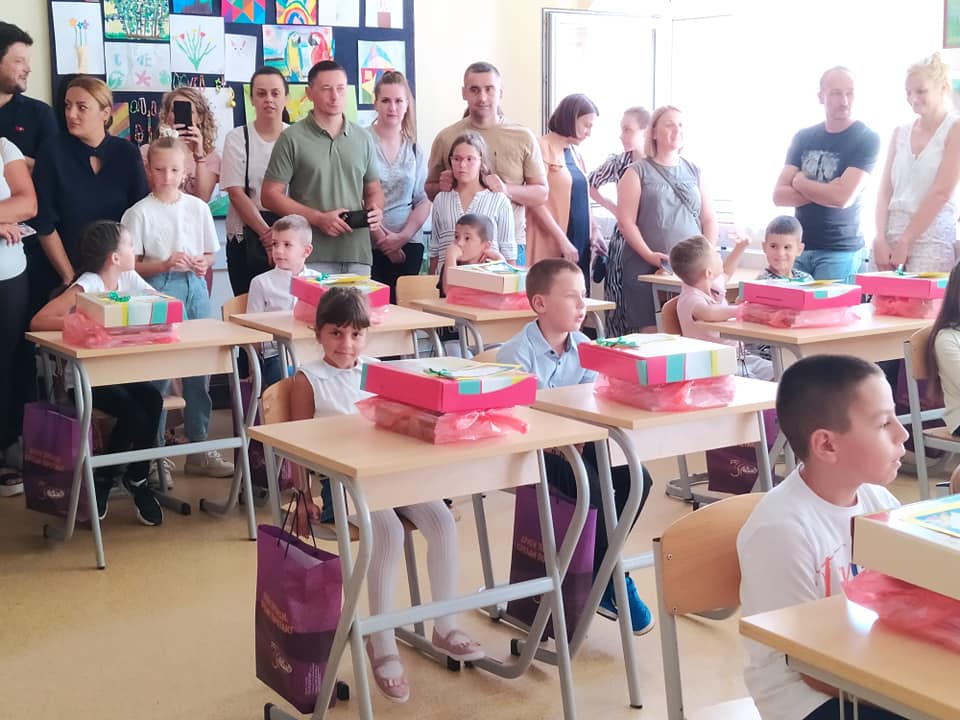 И ове године, уз пригодан програм дочекани су наши будући прваци.Учитељице Иванка Мирјанић, Татјана Девић и Љубица Видић повеле су нову генерацију ђака првака у школској 2022/23. години у матичној школи.Учитељ Владислав Клачар у ИО Белошевац у први разред дочекао је једног ђака.Током септембра – У првој половини септембра одржана су одељењска већа, наставничко веће, као и школски одбор и савет родитеља. Усвојен Извештај о раду школе у школској 2021/22 години као и Годишњи план рада за 2022/23. Годину.16.09.2022.- Сарадња са библиотеком „Љубомир Ненадовић“Ученици другог разреда (2-2 и 2-3) школе колективно су се учланили у градску библиотеку и учествовали у радионици „Од читања се расте“ .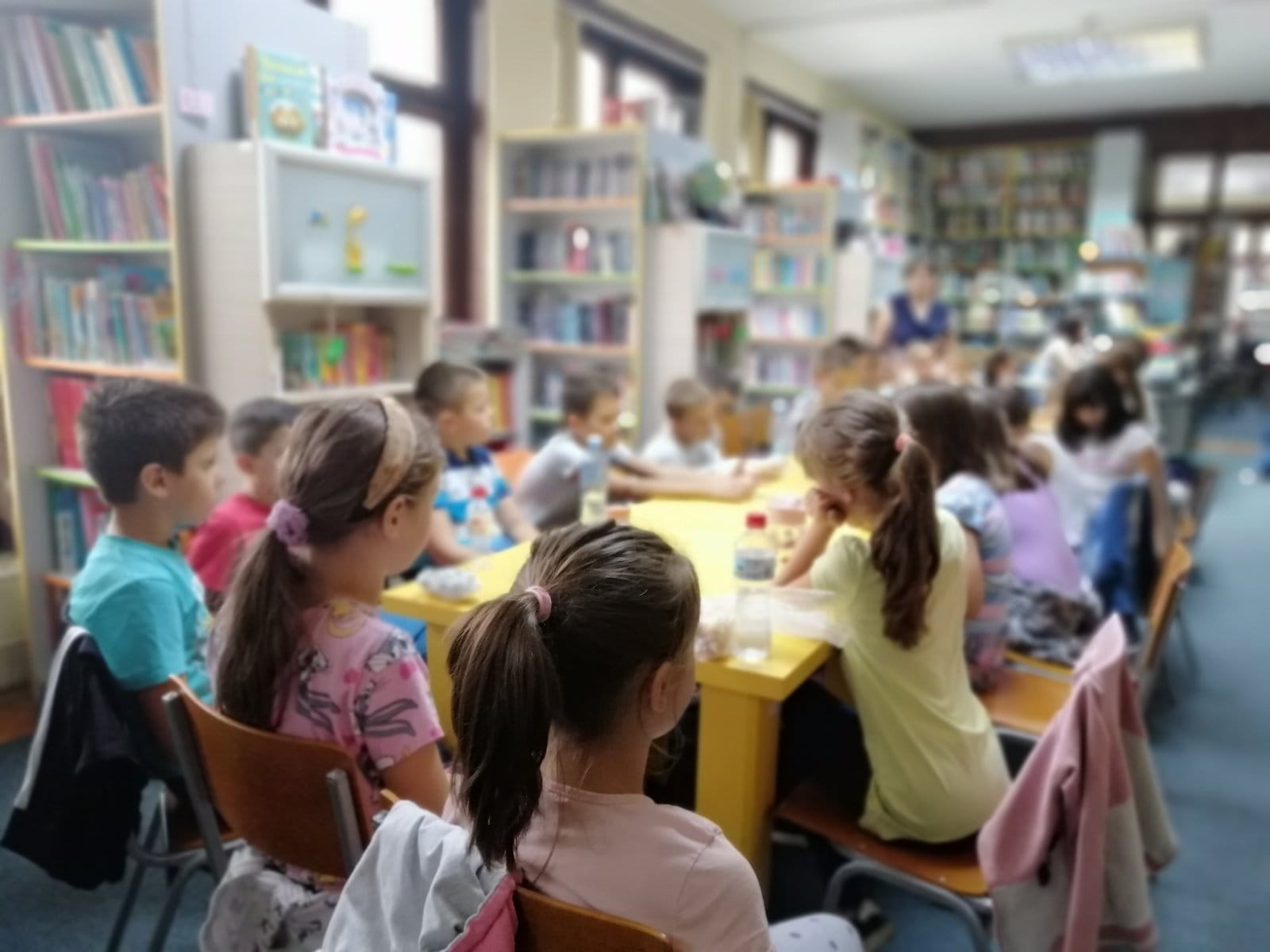 16.09.2022. године, ученици ђачког парлмента и ученици који похађају грађанско васпитање, са наставницама Јеленом Јонић и Мајом Васић, у сарадњи са црвеним крстом, покренули су хуманитарну акцију прикупљања старе гардеробе, играчака, књига и осталих стварчица које им више нису потребне. Ствари су одвезене у Црвени крст у нади да ће некоме улепшати дан!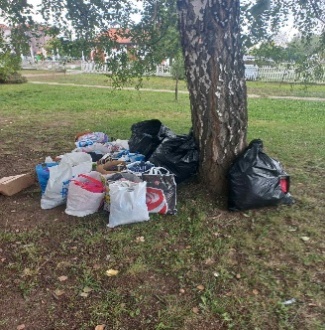 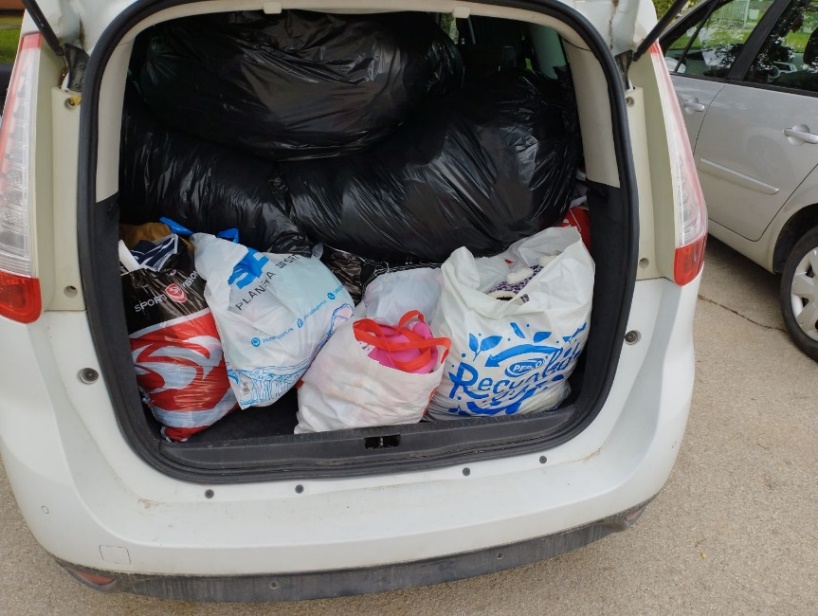 20.09.2022.  Презентација ПСД“Маглеш“У холу школе Драган Пантелић испред ПСД“Маглеш“ упознао је ученике петог разреда са овим друштвом и дочарао им планинарење као рекреативну активност. Скренули су пажњу и на значај природе и шетње за физичо и ментално здравље.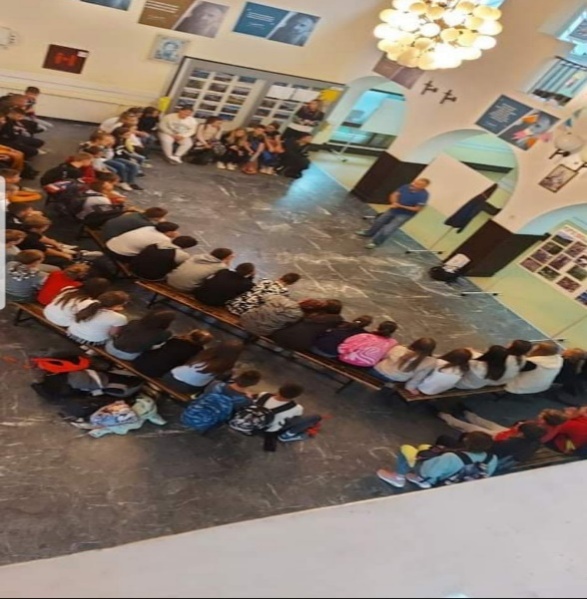 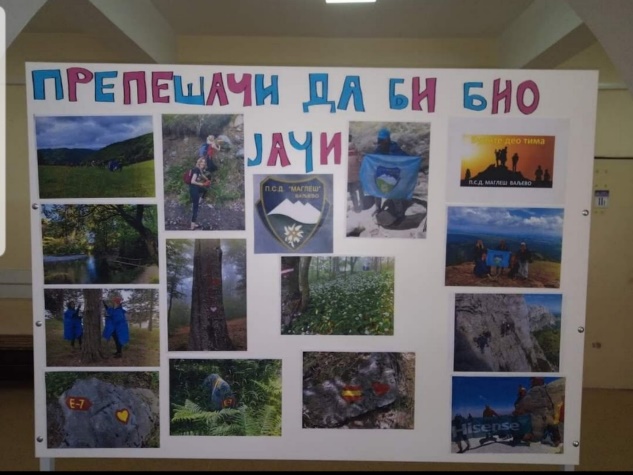 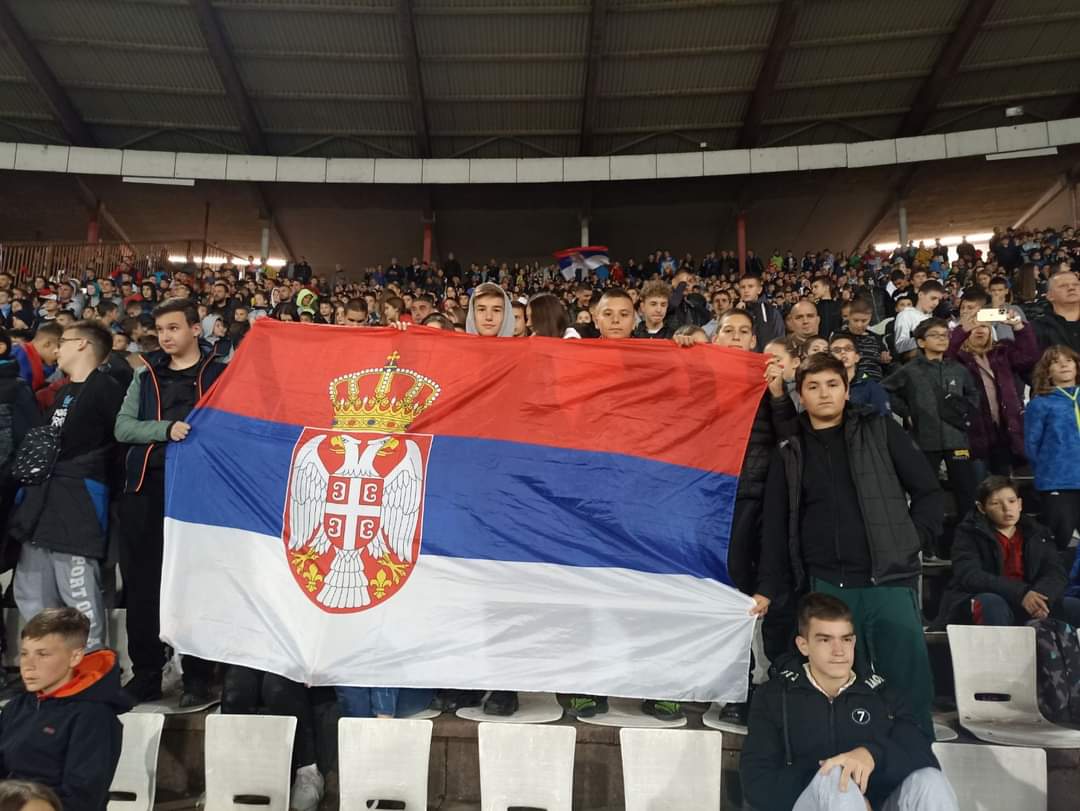 24.09.2022.године ученици седмог и осмог разреда ишли су на стадион ,,Рајко Митић“ и гледали утакмицу Србија – Шведска. Са децом су били наставници Радољуб Вујетић, Драган Стефановић, Јелена Туфегђић, Катарина К. Митровић, Маја Петровић и Богдан Бојичић.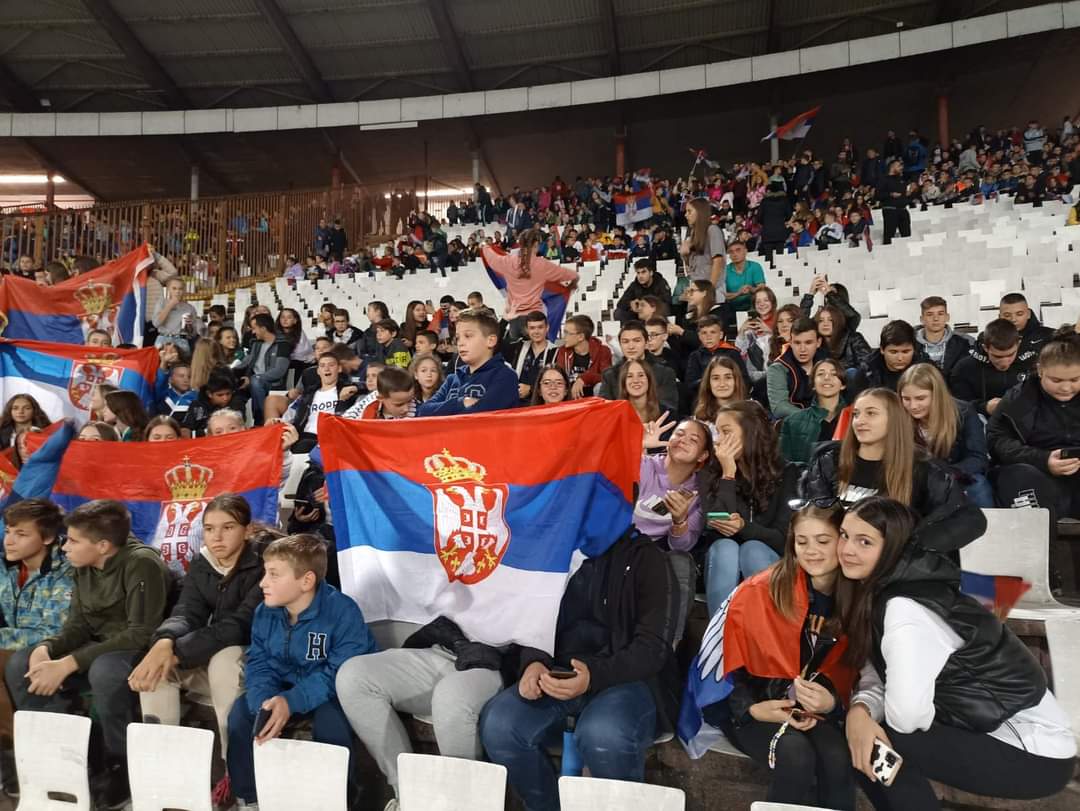 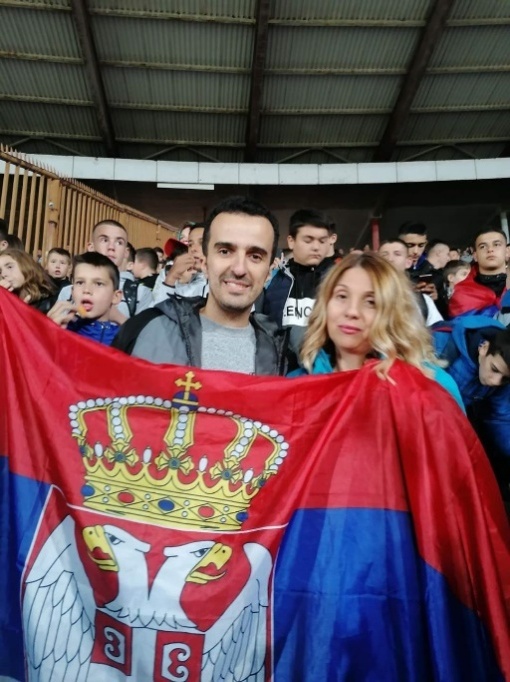 29.09.2022.године, ђаци четвртог и седмог разреда  заједно са учитељицама Драганом Мештеровић и Јеленом Марјановић и са вероучитељем Милошем Јаковљевићем посетили су: Храм Светог Саве, Народну библиотеку, Музеј српске православне цркве, Музеј илузија и Калемегдан.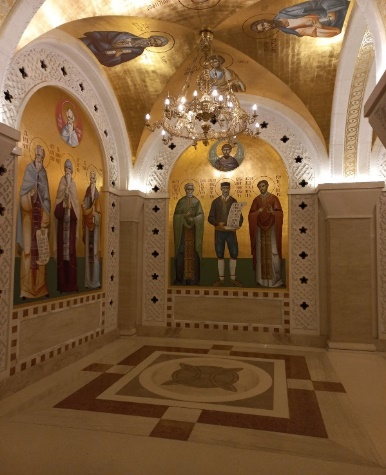 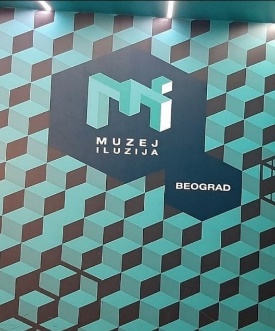 03.10.2022. године ученици VIII и VI разреда, заједно са наставницом ликовног Добрилом Марковић, у дворишту наше школе,поводом дечје недеље, насликали су полигон, који се деци и на први поглед допао.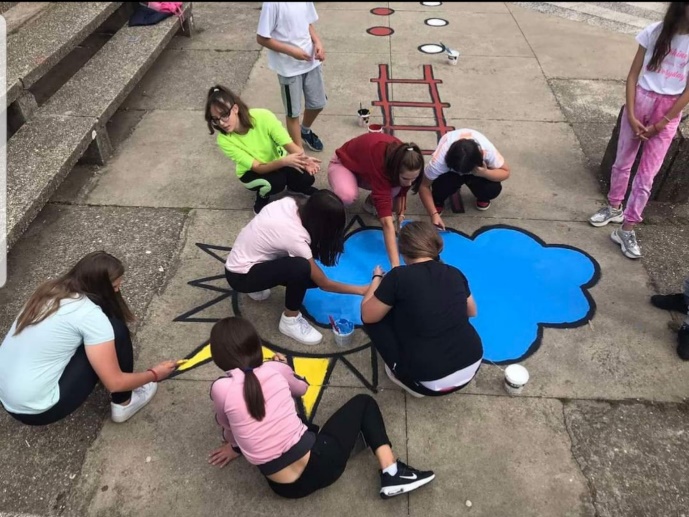 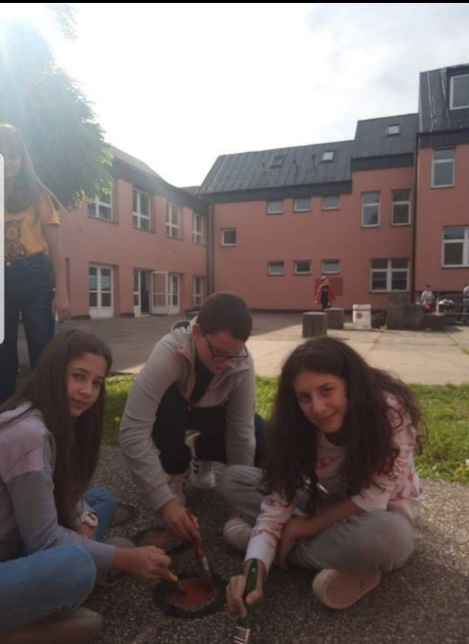 4.10.2022.- ИО Пауне- осликавање учионицеШкола је писала пројекат за потребе осликавања ИО у Паунама у оквиру Дечје недеље- пројекат је одобрен и добили смо средства у износу од 10000 динара. За тај новац купљене су фарбе, четке и остали прибор за ову активност. Наставница ликовне културе, Добрила Марковић са ученицама 8-2 и Тијана Никић, мама чија деца похађају ИО у Паунама, као волонтер су се максимално ангажовале и трошној школи у Паунама унеле нови живот.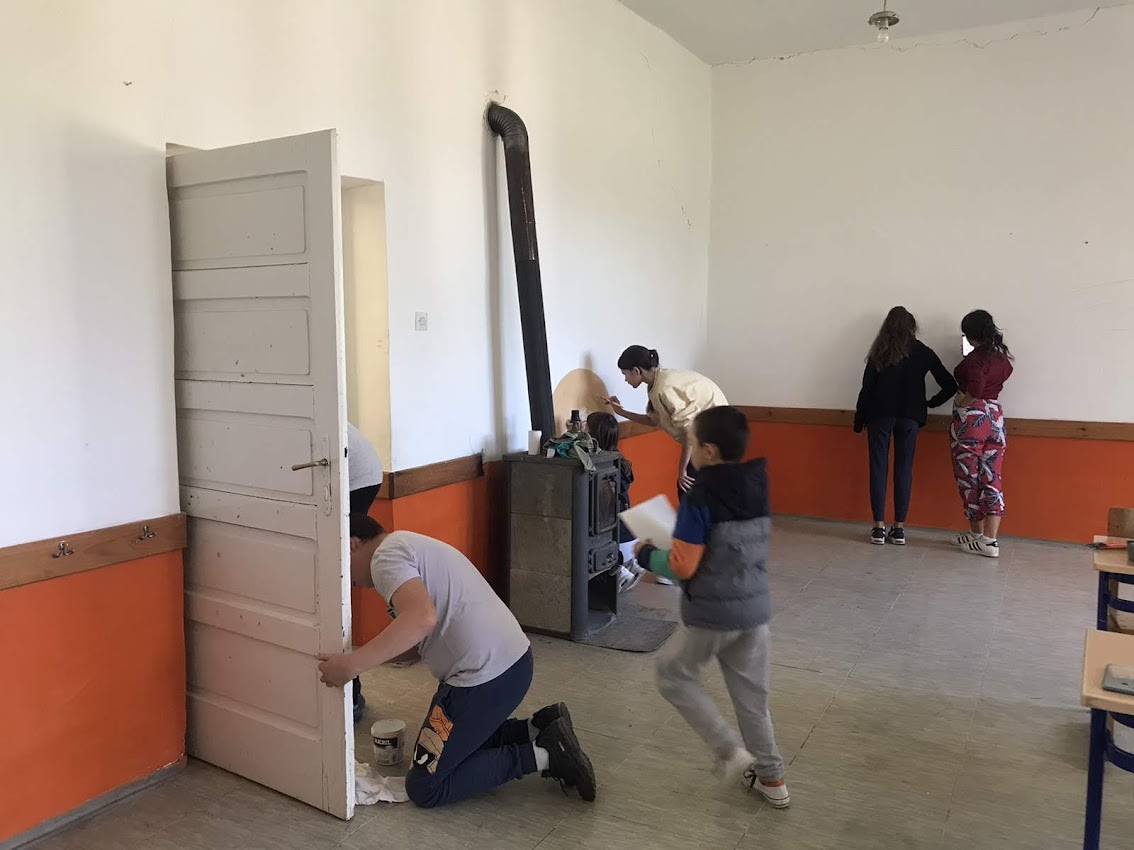 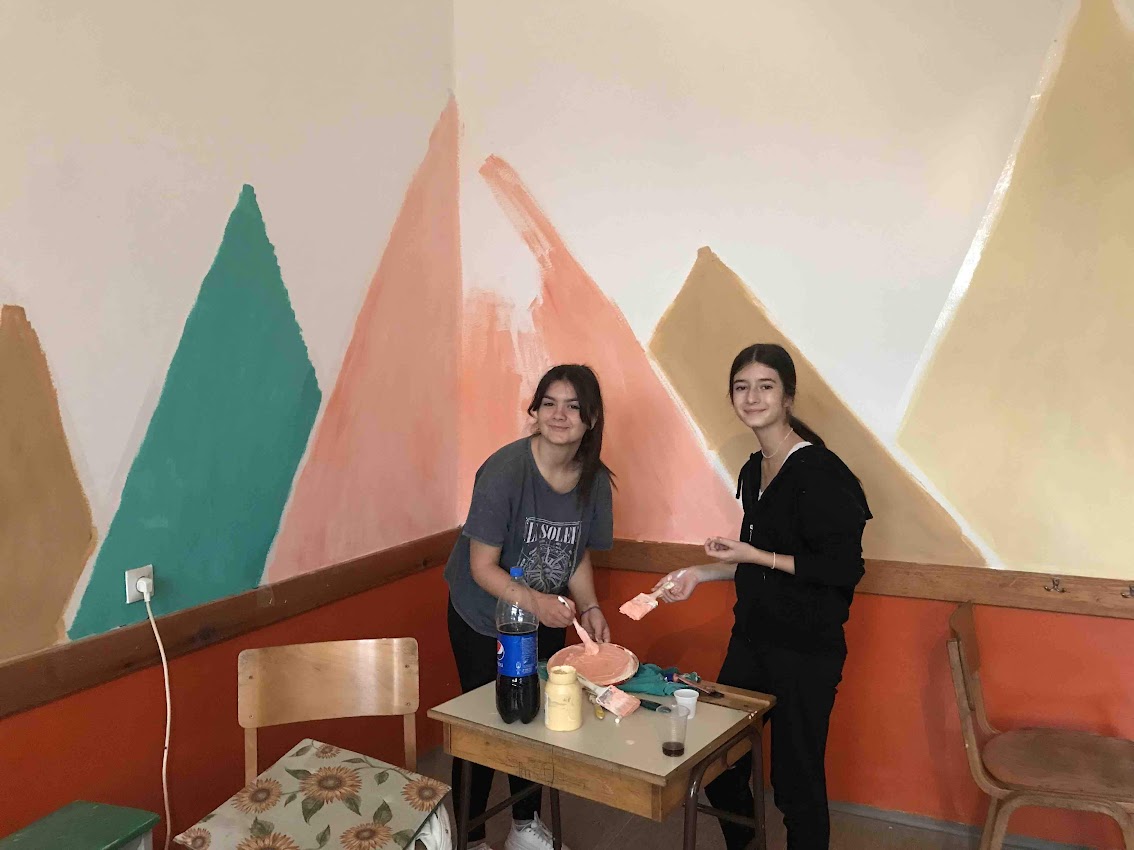 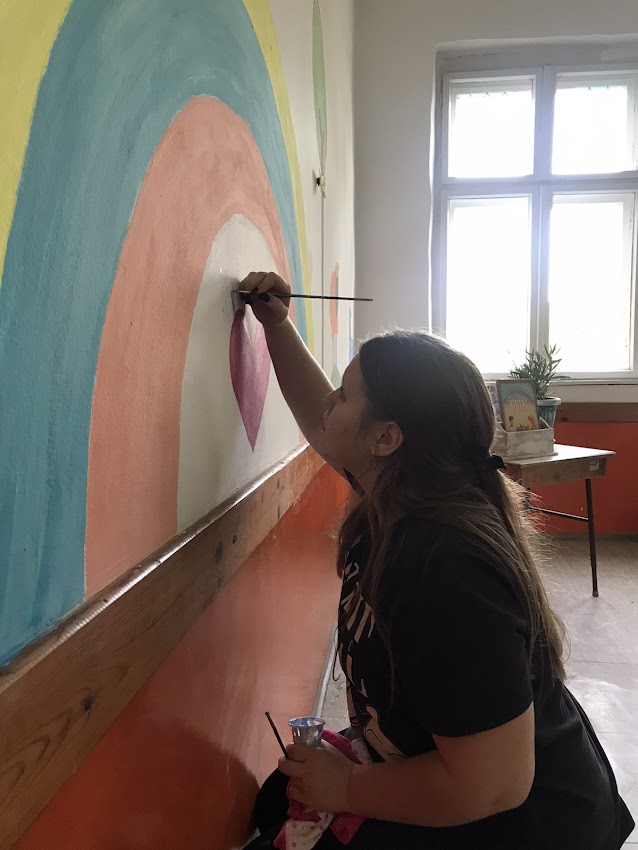 Активност осликавања трајала је и пре Дечје недеље (припреме) и током недеље.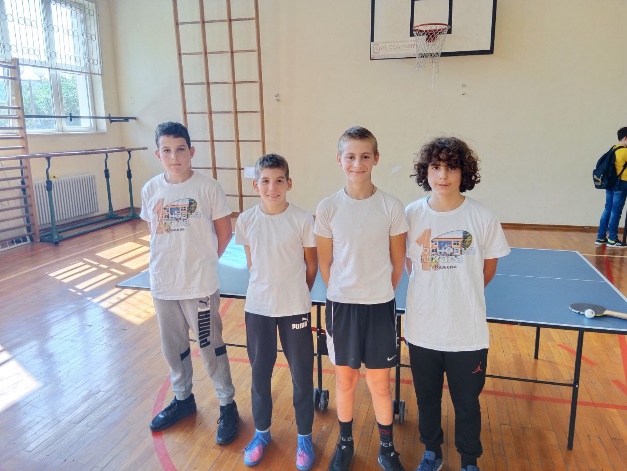 05.10.2022.Одржан је турнир у стоном тенису. Турнир је био организован поводом дечије недеље у првој основној школи. Немања Видић, ученик VII3 освојио је награду за 2. место.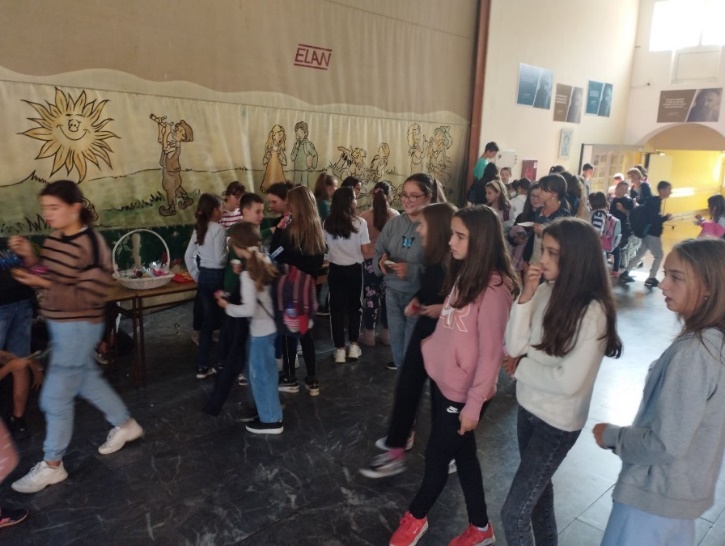 05.10.2022. године ученици петог разреда, дошли су на идеју да организују слатки вашар. Слатки вашар је вашар на коме се продају само слаткиши прављени код куће. Остали ученици, наставно и ненаставно особље, као и родитељи долазили су и служили се ''специјалитетима'' наших петака.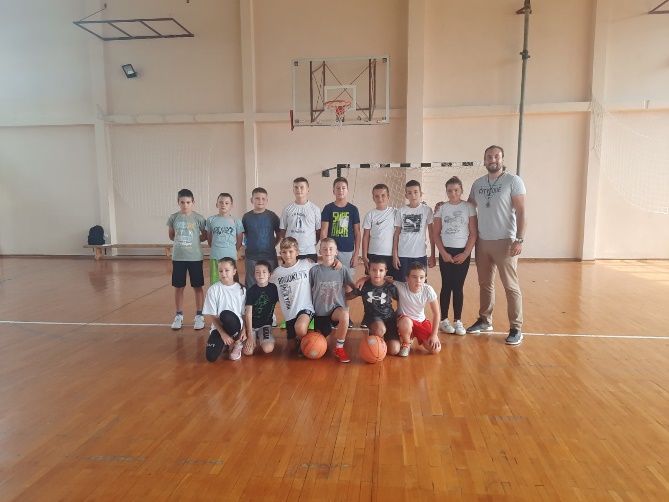 07.10.2022.године одржан је турнир у кошарци поводом дечије недеље. У њему су учествовали ученици од првог до четвртог разреда. Турнир је одржан у првој основној школи. Ученици четвртог разреда нашој школи, донели су друго место07.10.2022. године поводом Дечје недеље ученици II3 са учитељицом, спремили поклон приредбу за другаре под називом „Другима на дар“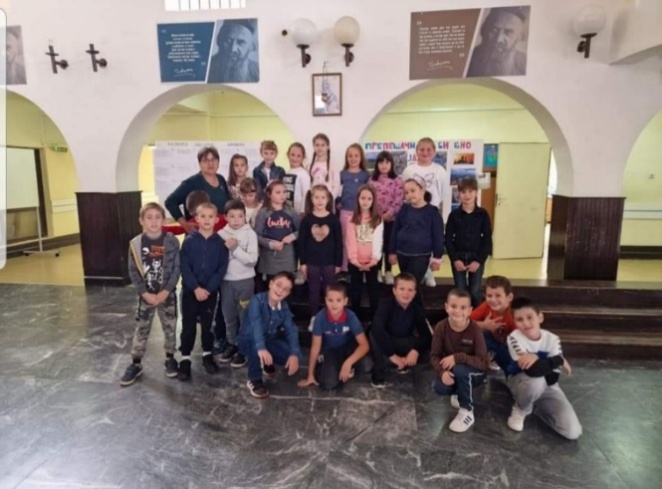 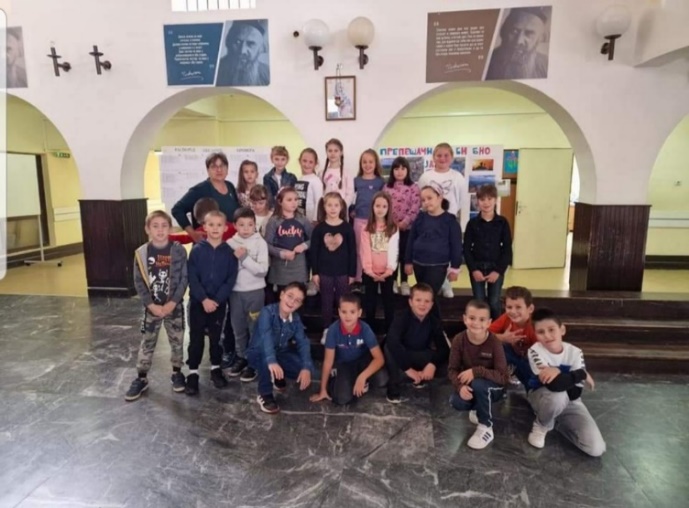 11.10.2022.године ученици од првог до трећег разреда, посетили су Београд са осам учитеља иВероучитељем – ђаконом Драганом Стојановићем. Посетили су Храм светог саве, Калемегдан и одгледали претставу ,,Снежана и седам патуљака“.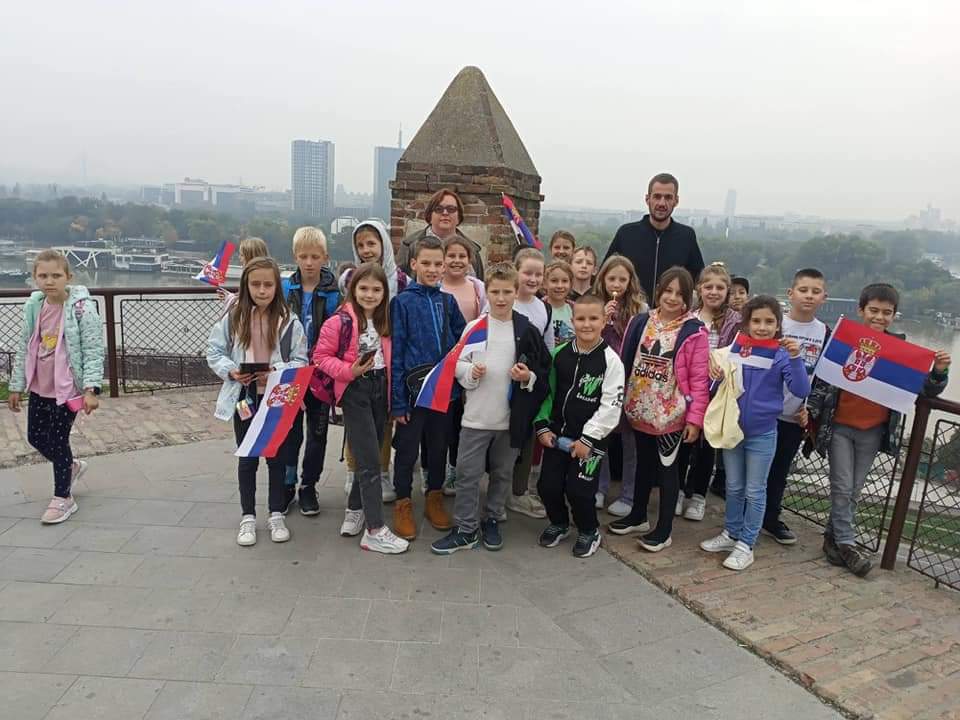 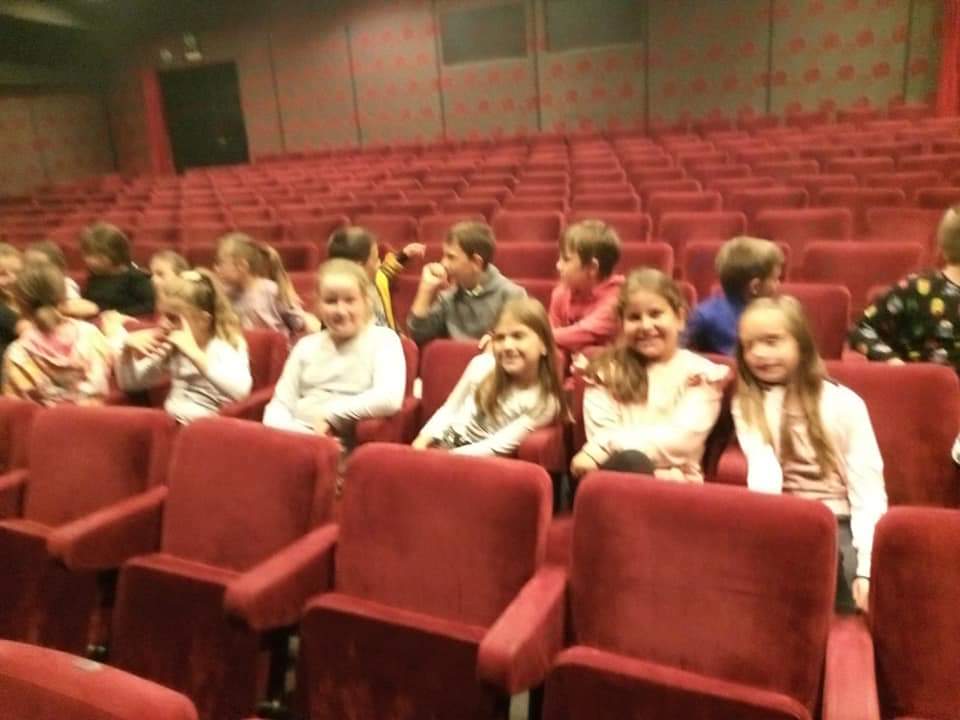 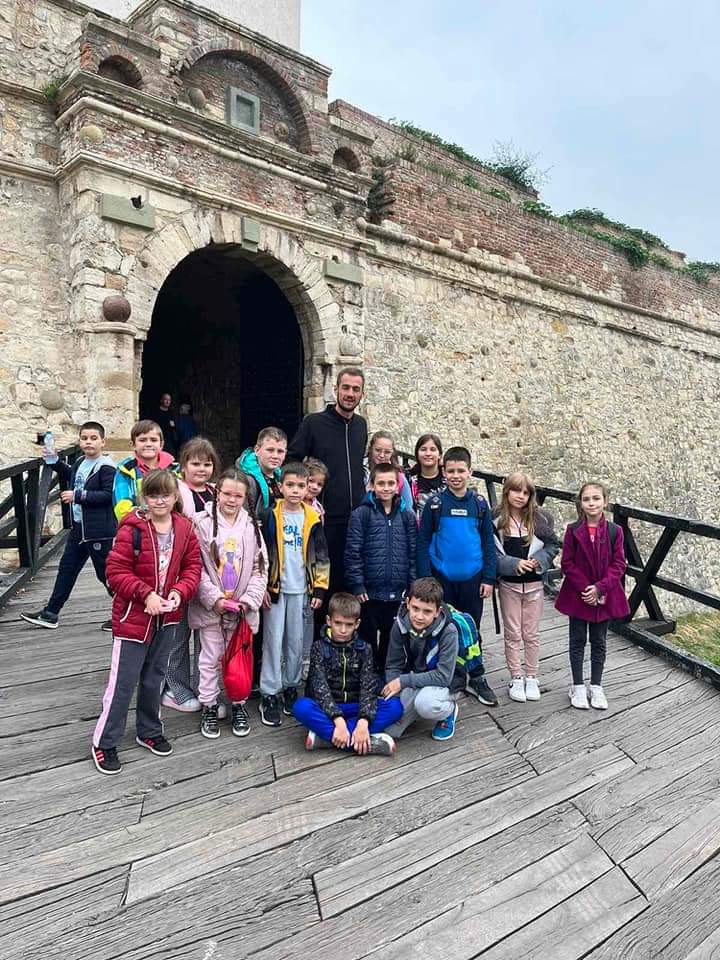 21.10.2022. године - Тематски дан „Дан јабуке“ у одељењу II2. Ђаци су се лепо забавили, уживали, а и по нешто научили ново и обновили оно што већ знају са својом учитељицон Живаном Остојић.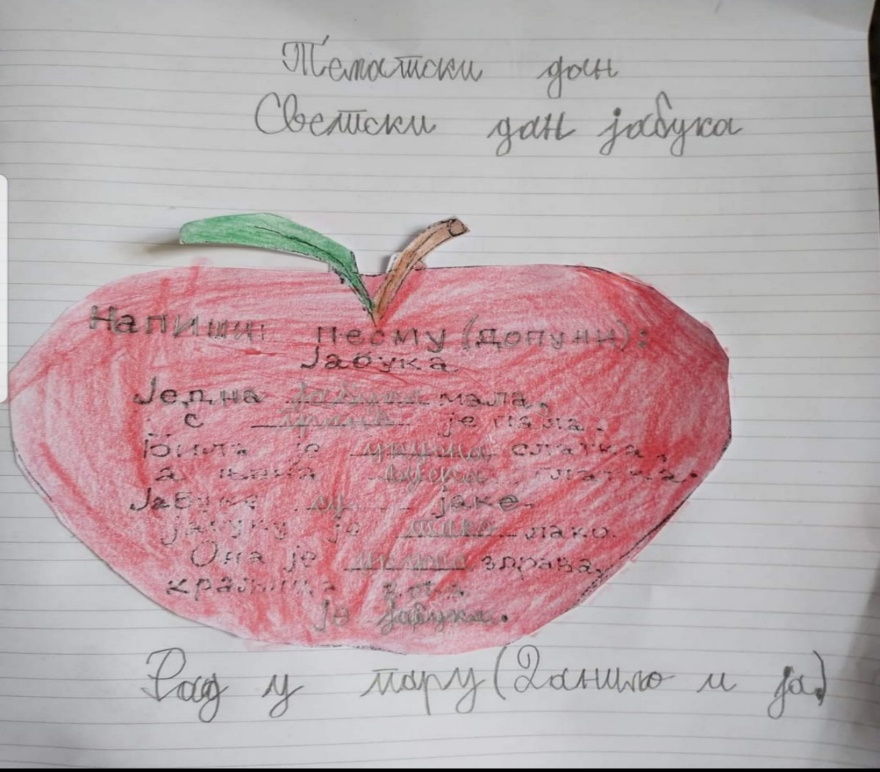 26.10.2022. године - У календару културних дешавања централно место већ деценијама припада Међународном београдском сајму књига. Ученици сeдмог, петог и осмог разреда, посетили су музеј науке и сајам књига са наставницом српског језика, Мајом Васић и директорком школе, Тањом Антонијевић. Ученици су били препуни утисака, а са собом су понели и пословицу: ''Ко чита књиге, тај уме и да лети.''07.11.2022. године у нашој школи одржано је такмичење верске наставе. Наставници наше школе који су присуствовали, били су Драган Станојевић и Милош Јаковљевић.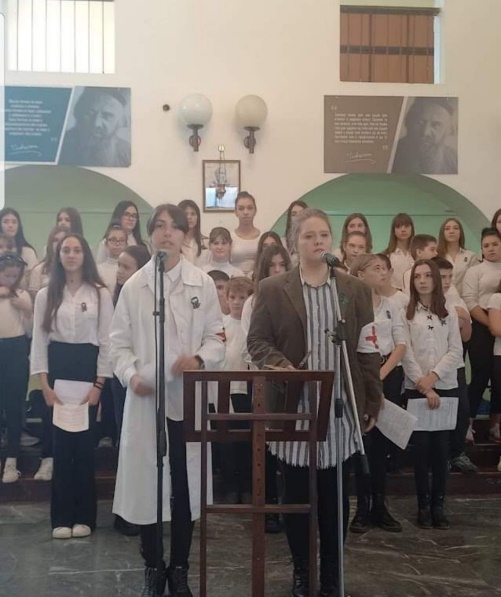 17.11.2022. године наставнице Јелена Павловић иДобрила Марковић су осмислиле програм, а у припреме су се укључили и наставник музичке културе Никола Јевтић, у иради паноа о Пвом светском рату ангажовала се наставница историје Снежана Мојић, а са рецитаторима су радиле наставнице српског језика Весна Јовановић и ДанијелаЂурђевић.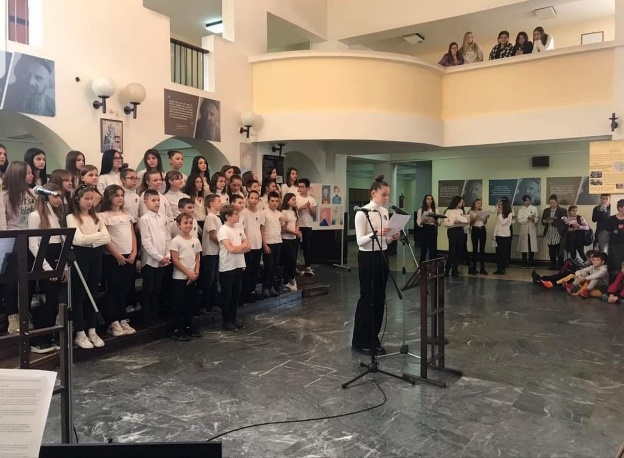 28.11.2022. године одржан је турнир у одбојци женске екипе. Девојчице наше школе биле су четврто место, али их то није спречило да се забаве...30.11.2022. године одржан је турнир у одбојци мушке екипе. Дечаци наше школе били су треће место...14.12.2022. одржано је такмичење из пливања. На такмичењу у пливању ученици наше школе освојили су укупно 15 медаља! Матија Икасовић-1.место-краулАлекса Савић-1.место-краулМилан Младеновић-1.место-краулДуња Драгићевић -1.место-краулВукашин Петровић -2.место-краулЛазар Ћосић -2.место-краулДавид Младеновић -3.место-краулЂорђе Петровић -1.место-прсноВања Икасовић -1.место-прсноБогдан Митровић -2.место-прсноМилица Марковић-1.место-прсноАндријана Марић-2.место-прсноКалина Тарбук-3.место-прсноВиктор Тодоровић-2.место-леђноЈована Милановић-1.место-леђноЧЕСТИТАМО СВИМ УЧЕСНИЦИМА И СВИМ НАГРАЂЕНИМ УЧЕНИЦИМА!На републичко такмичење су се пласирали ученици који су освојили прво место.15.12.2022. Одржана је шаховска симултанка у нашој школи и привукла велики број ученика-ца. Поред наших шахиста који су прошле године освојили прво место на међуокружном такмичењу, запажене резлтате на овој симултанци остварили су још неки ученици. Настављамо даље, вежбамо и полако формирамо нову екипу за такмичење.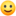 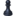 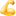 19. 12.2022.  На дан Светог Николе у чин презвитера рукоположен је од стране епископа ваљевског Исихија ђакон Драган Станојевић, дугогодишњи вероучитељ наше школе. У име колектива, и првенствено ђака, честитамо нашем "попи" и желимо да га Господ Бог руководи истинољубљем, благостањем и правдољубљем. "Поштујте, браћо, свештенике своје. Они су слуге Христове и представници апостола Христових. Њихова је служба тешка, њихова одговорност пред Богом огромна. Они се моле Богу за све нас. Они својим рукама и молитвама припремају свето причешће, којим се ви са Богом сједињујете. Они вас дочекују кад се рађате, они вас испраћају кад умирете. Они за вас Богу одговарају..." Свети Владика Николај Велимировић29.12.2022. године, ученициI1, припремили су новогодишњу представу под именом ,,Новогодишња магија“ са учитељицом Иванком Марјановић.Истог дана су и ученици  I2 одељења са учитељицом Биљаном Гавриловић припремили новогодишњу приредбу ,,У сусрет Новој години“.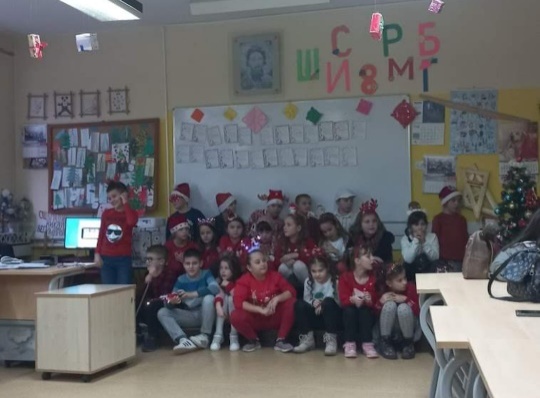 Зимски распуст30.12.2022-20.01.2023.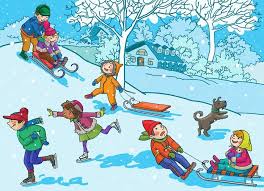 23.01.2023. године, почело је друго полугодиште. Нову годину и ново полугодиште почињемо лепим вестима: пет лаптоп рачунара у школској библиотеци ученици могу користити да истражују биографије писаца, да читају критичке приказе књижевних дела, да сакупљају грађу за израду радова из различитих области наставних предмета... Данас смо претраживали дигиталну базу Народне библиотеке Србије и садржај сајта Антологија српске књижевности.24.01.2023. године, ученици од петог до осмог разреда, заједно са наставником музичког Николом Јевтићем, наставником математике Миланом Тимотићем, наставницом ликовног Добрилом марковић и наставником веронауке Драганом, посетили су РТС студио у ком се одржава изложба радова Надежде Петровић, Храм Светог Саве, Цркву Светог Марка и тржни центар Ada Mall...27.01.2023. године прослављена школска слава Свети Сава. Слава је почела представом коју је организовала наставница српског Маја Васић, после ње наступили су рецитатори које је спремала наставница спрког Весна и програм затварају хор и оркестар које је спремао наставник музичког Никола Јевтић. После малог програма, изломљен је колач.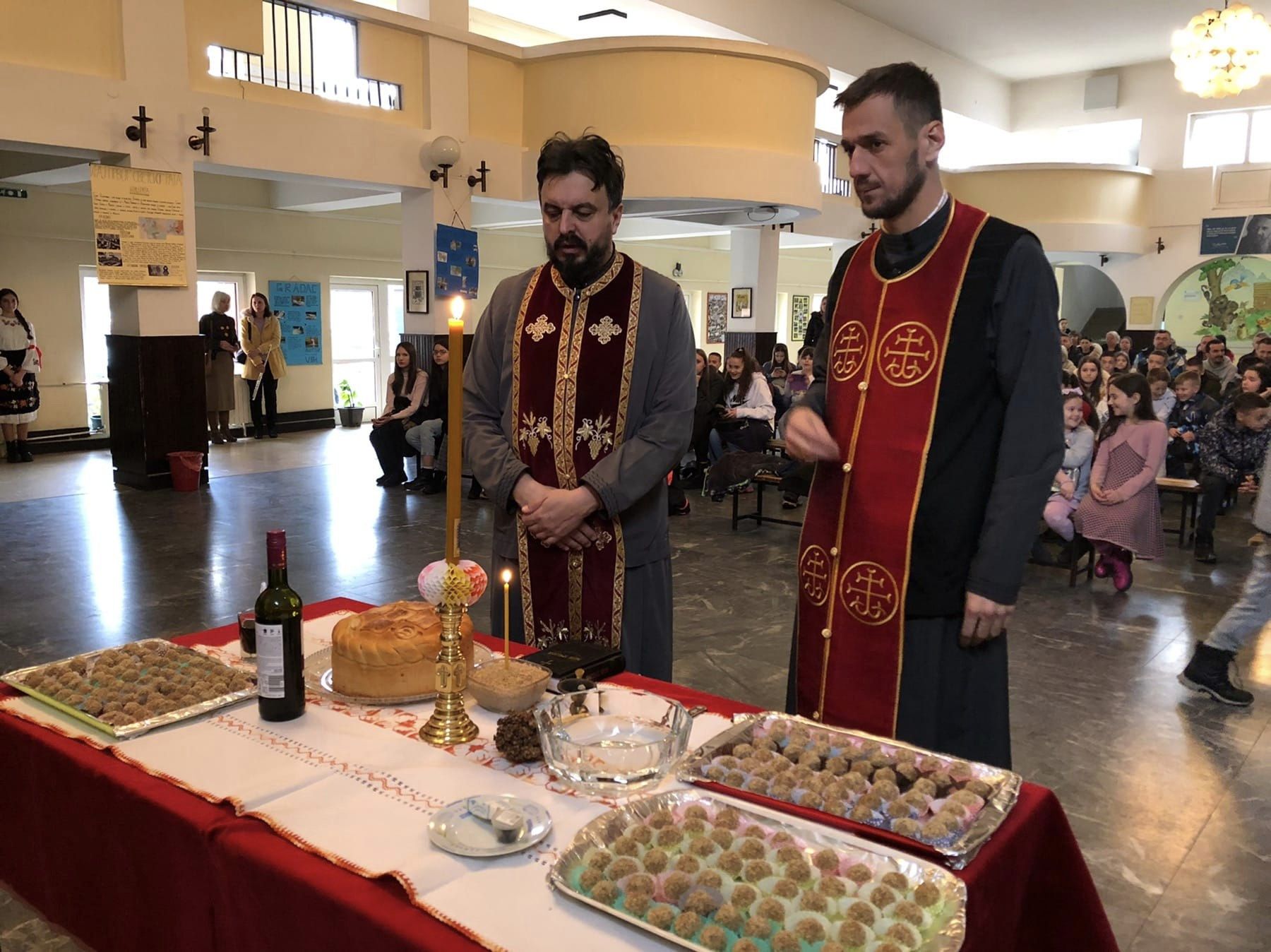 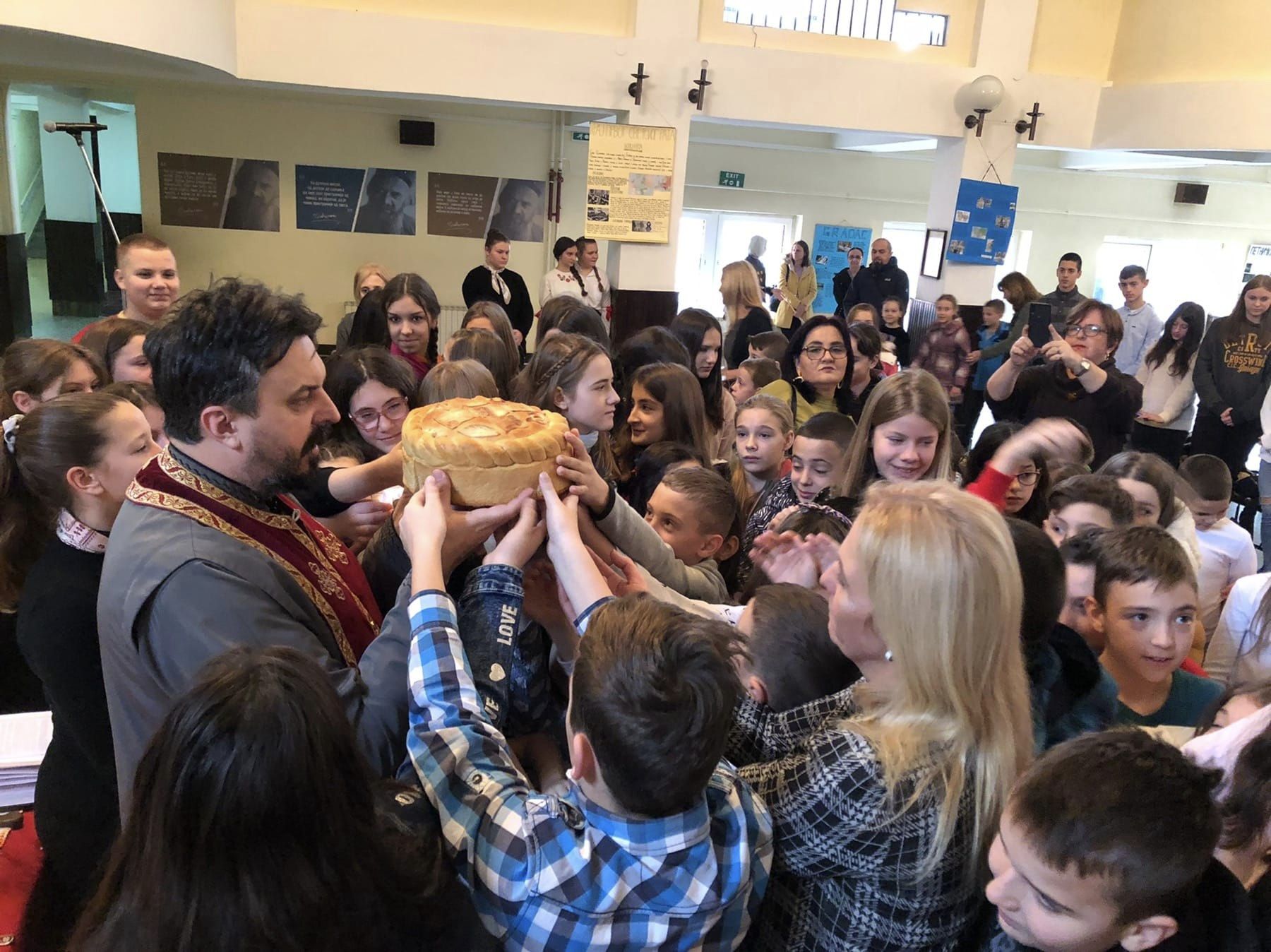 30.01.2023. године, ученица наше школе, Јана Минић из одељења II2 освојила је друго место на светосавској трци. Браво Јано!11.02.2023. одржано је такмичење из књижевности, Књижевна олимпијада, где је ученица наше школе Анђелија Аксентијевић освојила 3. место и тиме се пласирала на окружно такмичење.14.02.2023. године, на општинском такмичењу из математике 19 ученика наше школе од III до VI разреда остварило је резултате који их рангирају на једно од прва три места или ранг похвале. То су:- III разред- Григорије Марковић, 3. место- Страхиња Максимовић, 3. место- Валентина Стојановић, похвала- Хана Давидовић, похвала-Владимир Милетић, похвалаIV разред:- Вања Милетић, 1. место- Нађа Матељевић, 2. место- Алексеј Ахмед Вагди, 3. место- Дуња Николић, похвала- Анђела Јеринић, похвалаV разред:- Слободан Ђурић, 2. место- Милутин Петровић, 2. место- Кристина Гаврић, похвала- Виктор Васић, похвалаVI разред:- Лазар Ћосић, 1. место- Лазар Трифуновић, 3. место- Константин Јовановић, 3. место- Бојана Васиљевић, похвала- Срна Ђурковић, похвалаЧеститамо!14.02.2023. одржано је општинско такмиченје из физике.Резултати такмичења:Лазар Ћосић, 100 поена - 1. наградапласман на окружно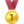 Константин Јовановић- 3. наградапласман на окружно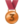 Стефан Стојановић- пласман на окружноЧеститамо!21.02.2023. године одржано је државно школско првенство у пливању у спортском центру "Чаир" у Нишу. У конкуренцији 993 такмичара из 358 школа широм Србије, наши ученици су заузели следећа места:ЈОВАНА МИЛАНОВИЋ (3-2)- испливала леђноДУЊА ДРАГИЋЕВИЋ (4-3) - краул 9. местоМИЛИЦА МАРКОВИЋ (5-1)- прсно 5. местоЂОРЂЕ ПЕТРОВИЋ (5-2) - прсно 10. местоАЛЕКСА САВИЋ (6-2) - краул 14. МестоМилан Младеновић(2-3) – краул 1. местоВелики успех и част је и само учешће на овом такмичењу. Честитамо свима на учешћу и све похвале за постигнуте резултате! Браво!25.02.2023. године одржано је општинско такмичење из Српског језика и језичке културе. Пласман на окружно такмичење су постигли:Милутин Петровић (V разред)Лазар Ћосић (VI разред). Нашим ђацима пуно успеха у даљем наставку такмичења!04.03.2023. КЊИЖЕВНА ОЛИМПИЈАДАНа Окружном такмичењу из књижевности, које је одржано данас у нашој школи, велики успех је постигла наша ученица Анђелија Аксентијевић ( VII-1) освојивши 3. место. Честитамо Анђелији на оствареном запаженом резултату.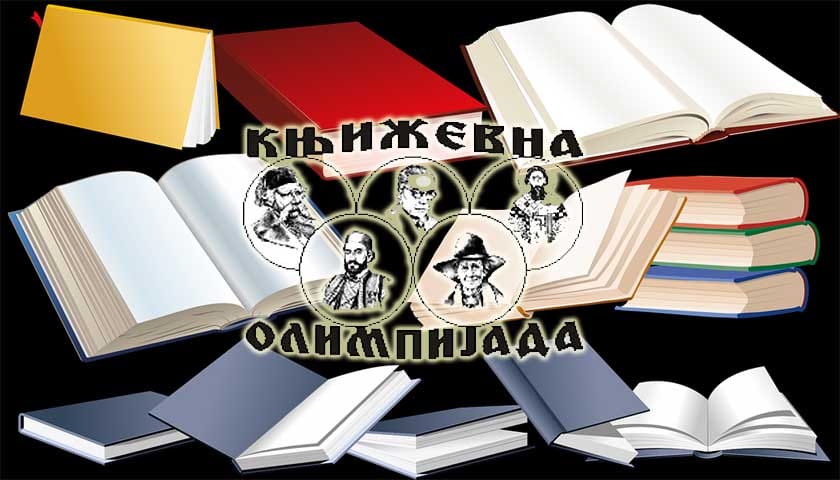 07.03.2023. године у сусрет 8. марту ученици II-1 су бескрајно уживали бојећи теглице и флашице, као и правећи честитке за маме 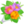 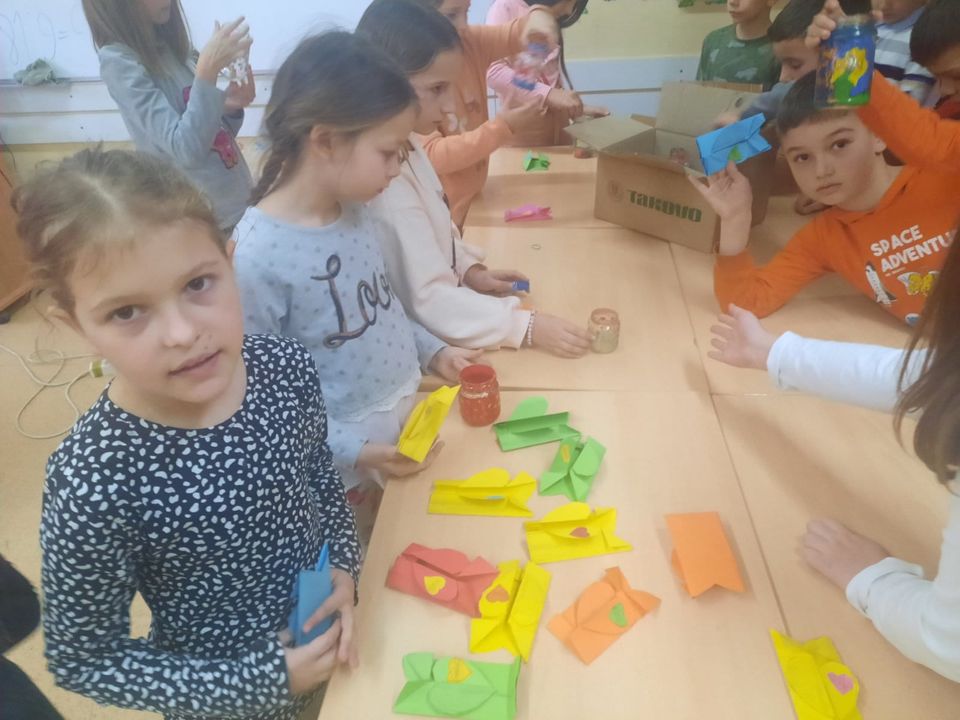 06.03.2023. године одржано је школско такмичење из шаха. Посебно су се истакли:Дечаци:- Урош Иконић (7-1)- Никола Продановић (8-1)Девојчице:- Бојана Васиљевић (6-3)- Анђела Поповић (8-4).Честитамо!Општинско екипно такмичење је 14. и 15. марта 2023.09.03.2023. године је у библиотеци наше школе одржано школско такмичење за рецитаторе од првог до четвртог разреда.На Градску смотру рецитатора су се пласирали:Богдан Митровић II-2Ленка Теовановић IV-2Вукашин Миливојевић IV-2Лена Алексић II-2Јулија Гођевац II-3Сви остали ученици су добили велике похвале и подстрек за даљи напредак.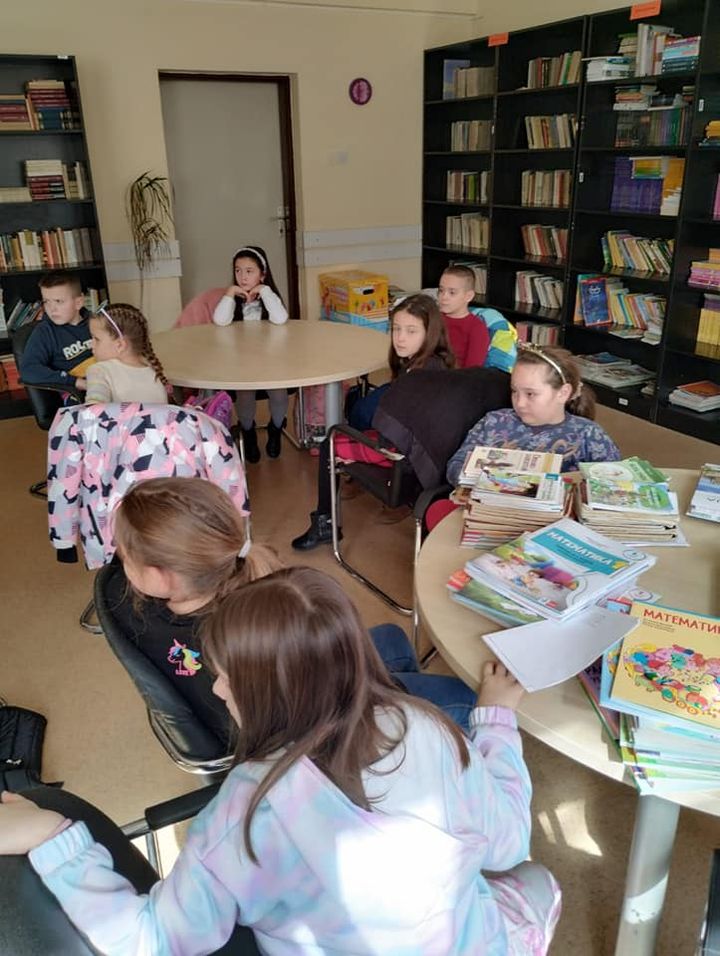 19.03.2023. године одржано је општинско такмичење из биологије у коме је ученик наше школе Милутин Петровић освојио треће место. Честитамо Милутину на запаженом реултату.21.03.2023. године одржана је приредба представљајући дан поезије. У представи су учествовали ученици седмог, осмог, петог и шестог разреда заједно са наставницама Јеленом Павловић, Добрилом Марковић и учитељицон Живаном Остојић.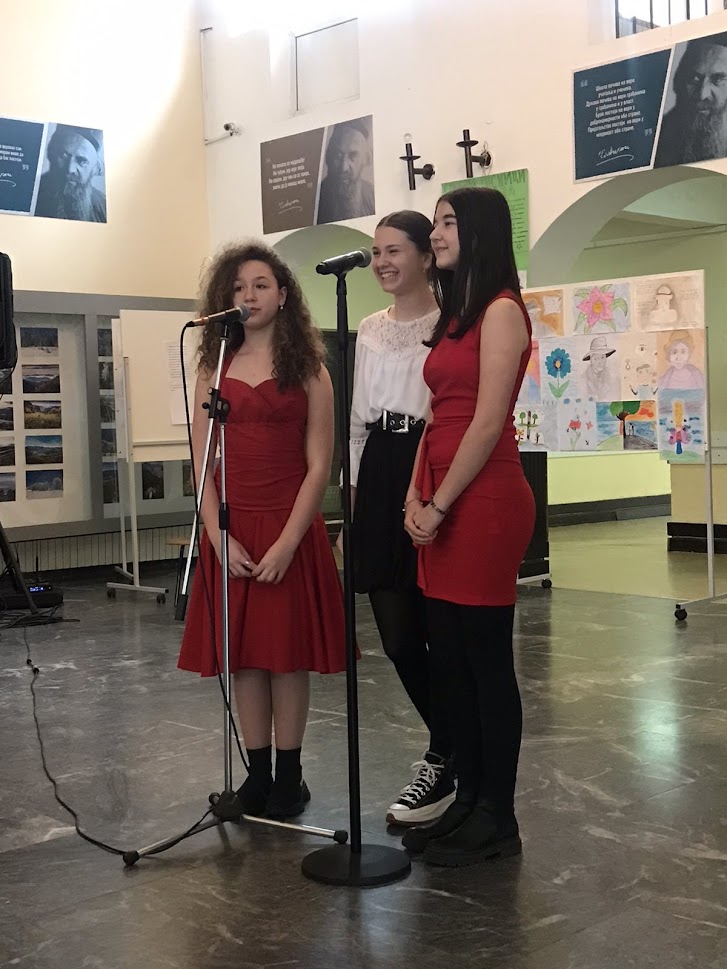  21.03.2023. године на Првенству основних школа Ваљева и Колубарског округа у шаху које је одржано у периоду од 14. до 17. марта, ученици наше школе су у екипном такмичењу освојили друго место. Екипу школе су чинили следећи ученици: Урош Иконић, Никола Продановић, Филип Вукмир, Лазар Ћосић, Никола Јеремић, Бојана Васиљевић, Анђела Поповић и Ивана Пантић.У појединачном такмичењу наши ученици су постигли следеће резултате:Анђела Поповић је освојила прво место у категорији Девојчице, 8.разред;Урош Иконић је освојио прво место у категорији Дечаци, 7.разред;Никола Продановић је освојио прво место у категорији Дечаци, 8.разред.Ученик Урош Иконић је такође освојио 2. место у конкуренцији дечака старијих кадета.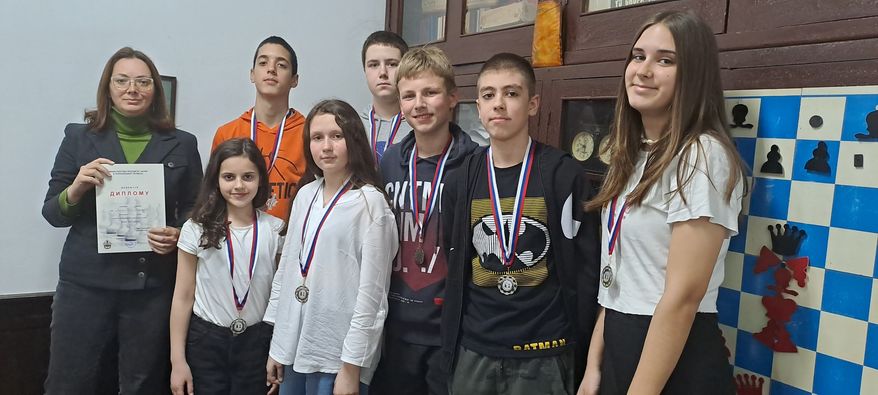 28.03.2023. године шестаци - на Општинском такмичењу из Биологије учествовали и остварили сјајне резултате:Тамара Милаковић- пласман на Окружно такмичењеЛазар Ћосић - пласман на Окружно такмичењеДавид Сарић - без пласмана на Окружно такмичење, али са одличним резултатом.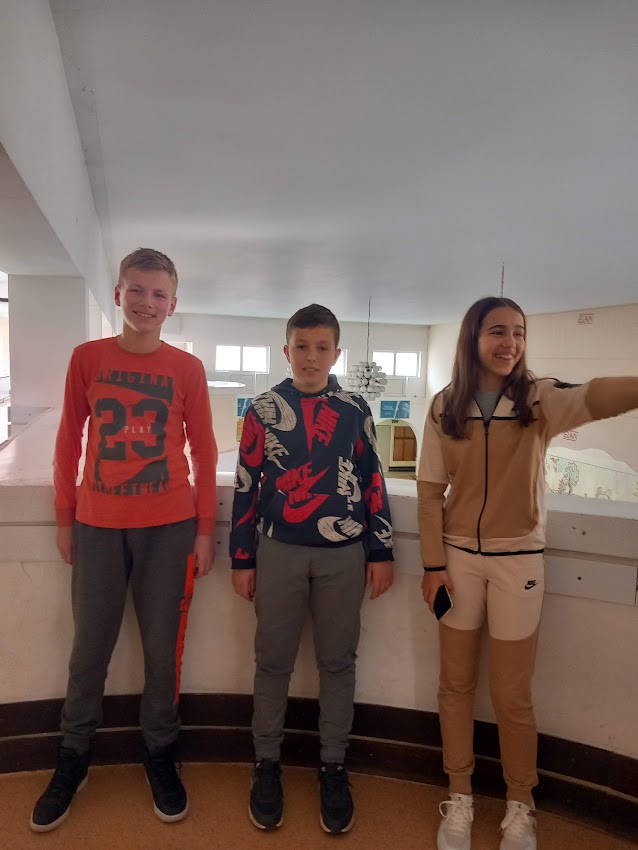 28.03.2023. године били смо поносни на наше шестаке- нижу се успеси. На Окружном такмичењу из Физике одлично су се показали Константин Јовановић и Лазар Ћосић. Браво!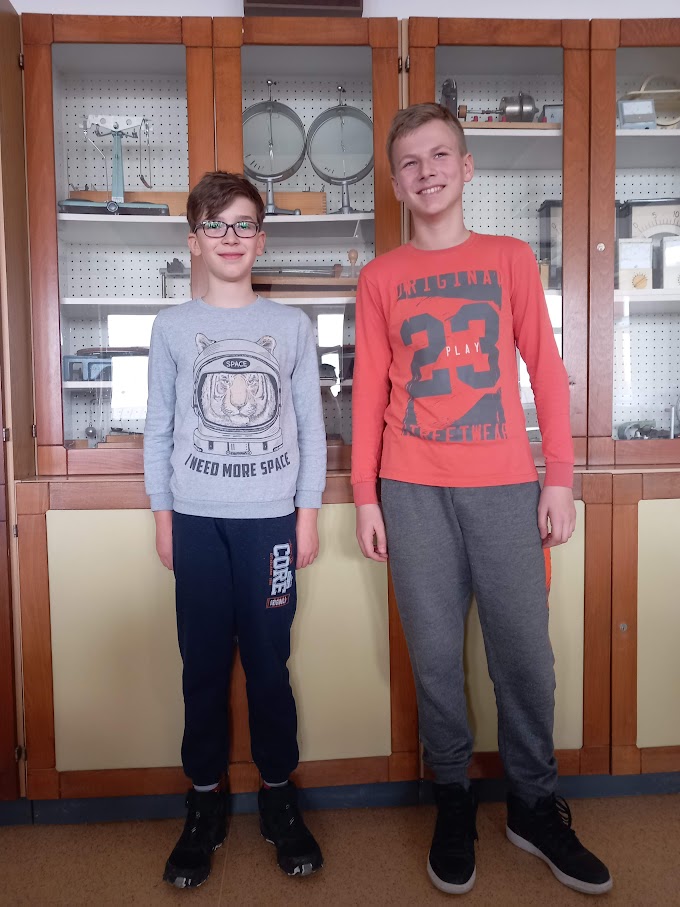 28.03.2023. године ученик наше школе Владимир Милетић III-3, остварио је веома запажен резултат на Окружном такмичењу гудача у Шапцу. Владимир свира виолину у класи проф. Павла Панића. Остваривши 90 поена и прву награду, пласирао се на Републичко такмичење. Пуно успеха у наредном кругу такмичења и велика подршка другара из школе.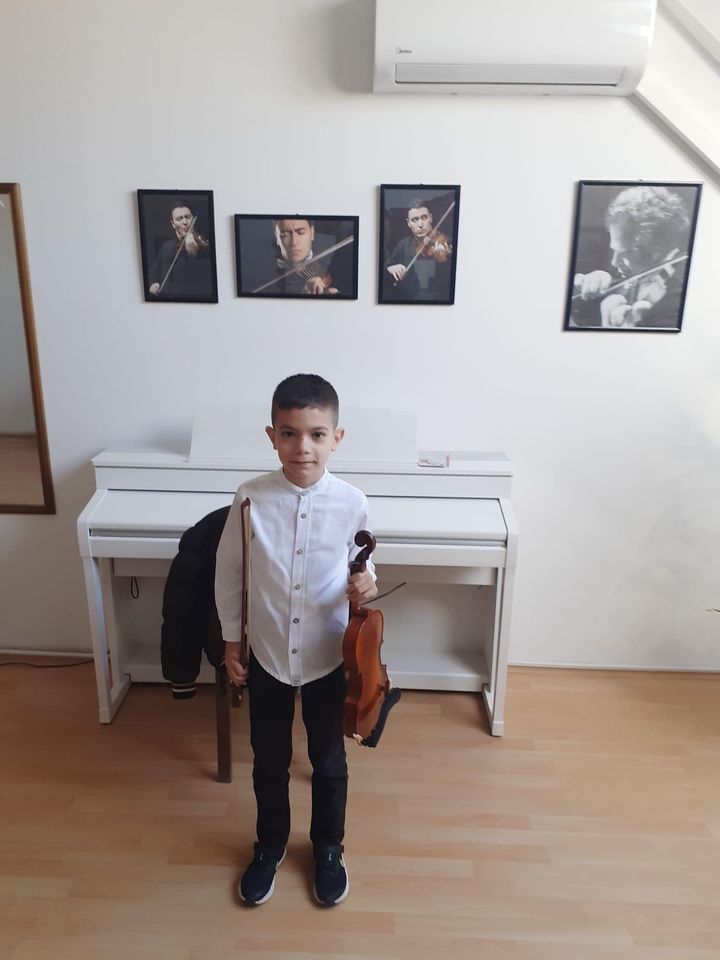 29.03.2023. године У Интернационалном уметничком студију "Радован Трнавац Мића", отворена је изложба "Дечја уметност 2023". Радови ученика од 5. до 8. разреда свих ваљевских школа су у поставци, а наше представнице, са својим ликовним радовима, су на свечаном отварању биле баш запажене. То су: Дуња Савић 5-3Калина Јовановић 5-1 иЛенка Вујић 8-4.Честитамо!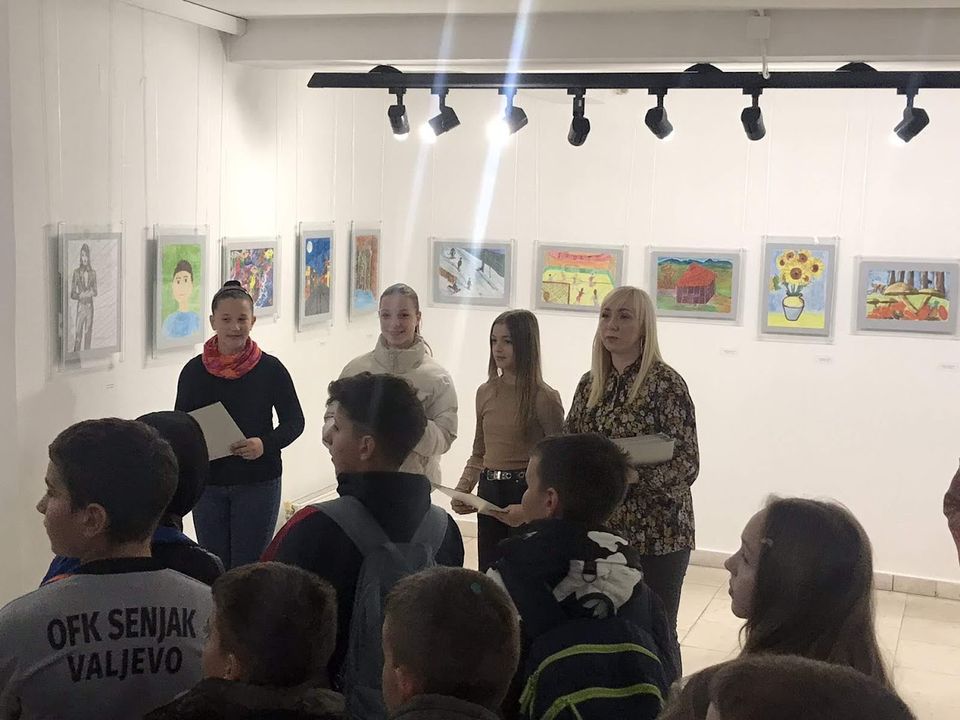 02.04.2023. године јесте светски дан особа са аутизмом, који се међународно обележава 2. априла, ове године смо први пут обележили у нашој школи. Овом активношћу желимо да скренемо пажњу на децу са аутизмом, сазнамо више о овом развојном поремећају и потрудимо се да им будемо подршка. "Аутистичне особе су личности. Нисмо сви математички генијалци и не волимо сви возове. Ја сам безнадежан случај за технику, али ми се више свиђа сликање. Не постоји типична аутистична особа. Али сви ми заслужујемо поштовање и правичност" Jeanette Purkis (Особа са Аспергеровим синдромом, уметница и говорница).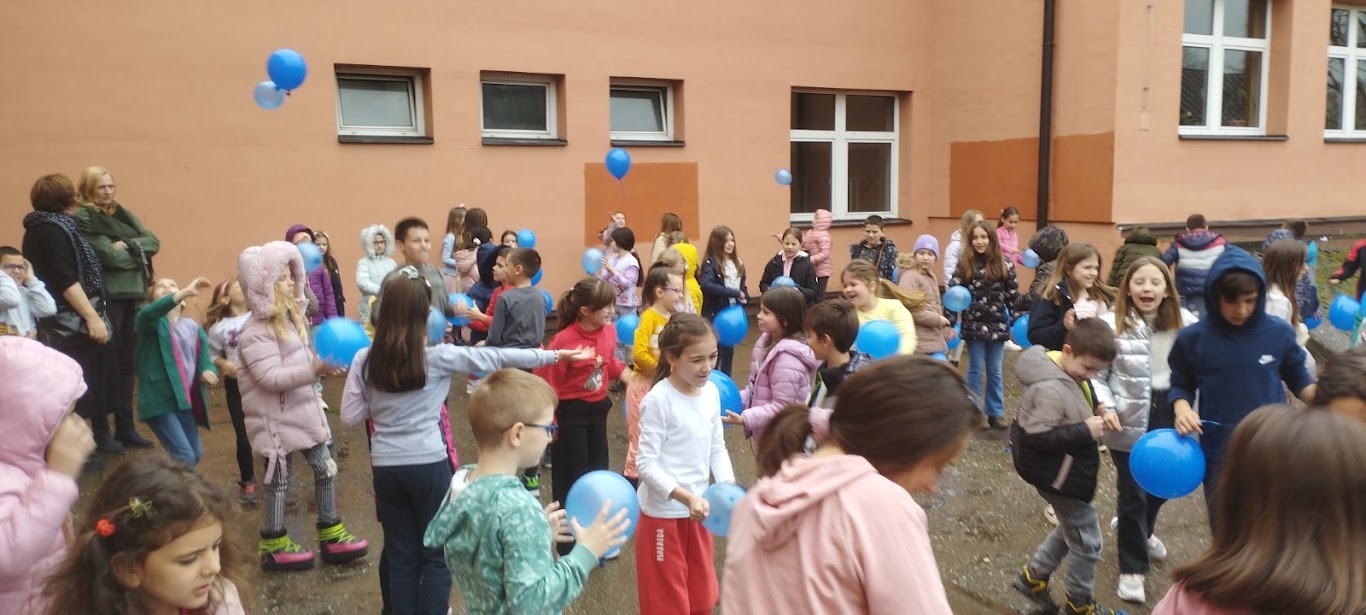 03.04.2023. године Данас је у Центру за културу одржана Општинска смотра рецитатора "Песниче народа мог". Учествовали су и ученици наше школе: Лена Алексић (II2), Јулија Гођевац (II3), Вукашин Миливојевић (IV2), Богдан Митровић (II2), Ленка Теовановић (IV2), Ивана Ђурђевић (VI3), Павле Радојичић (VI2) и Миња Симић (VII2).Честитамо свим учесницима, а посебно Богдану Митровићу, II2, који је освојио место и пласирао се на Окружно такмичење.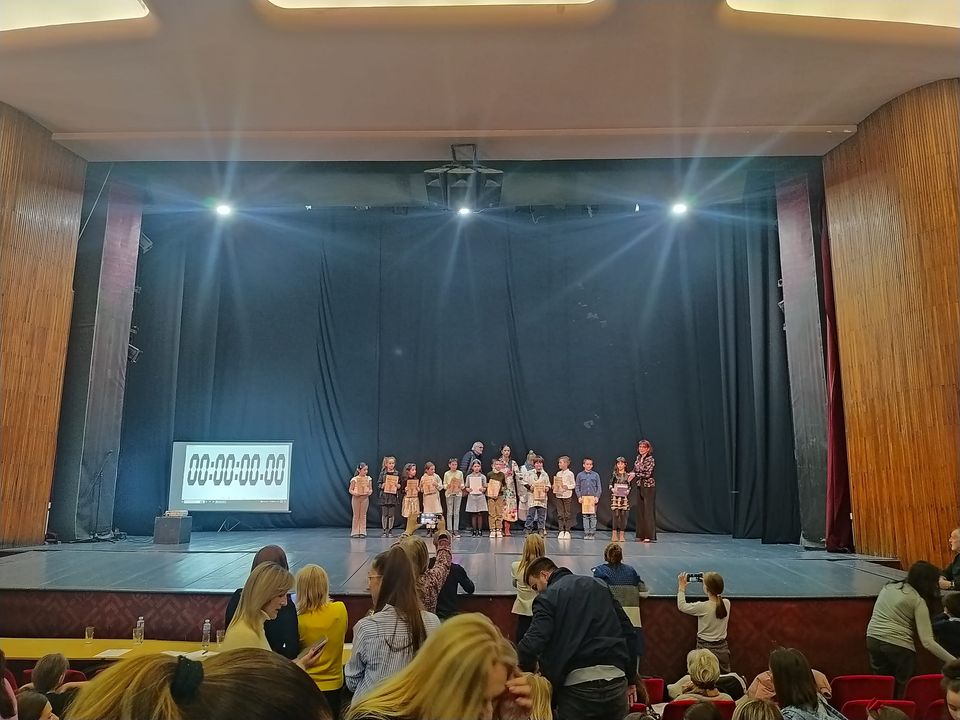 04.04.2023. године  на окружном такмичењу из српског језика и језичке културе, Лазар Ћосић, ученик 6-2 одељења, освојио је друго место (18 бодова). Честитамо!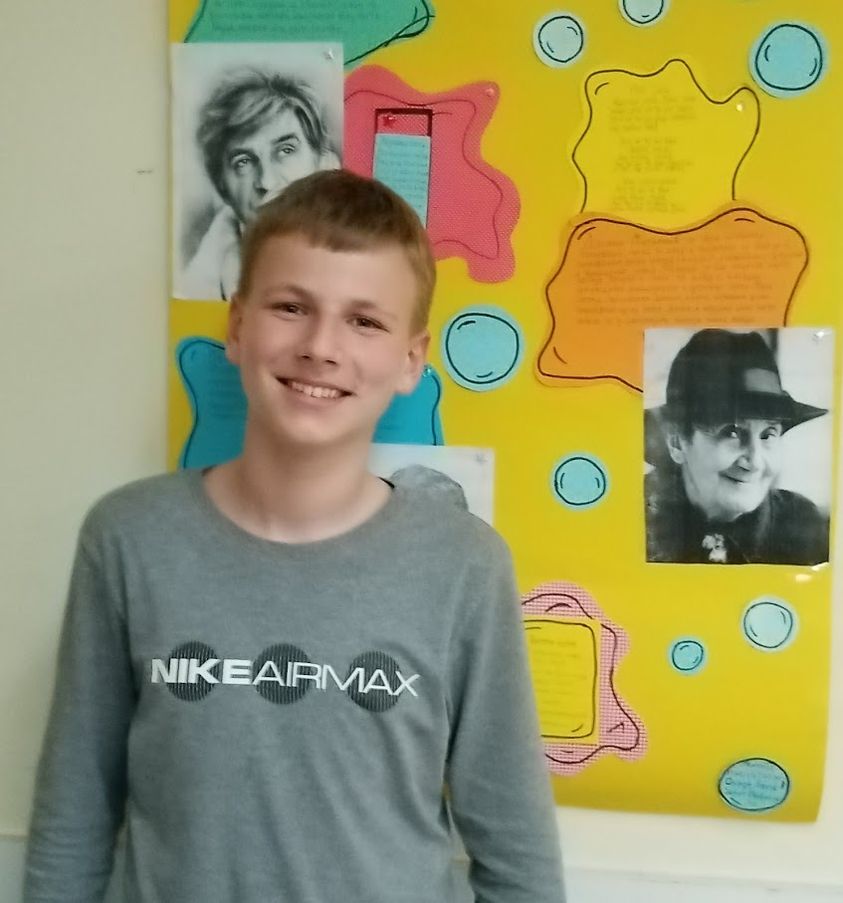 07.04.2023. године је у нашој школи одржан ВАСКРШЊИ БАЗАР у организацији ученика са својим учитељима од првог до четвртог разреда, као и ученика ИО Белошевац. Хвала свима који су нас посетили. Дечија радост је неизмерна.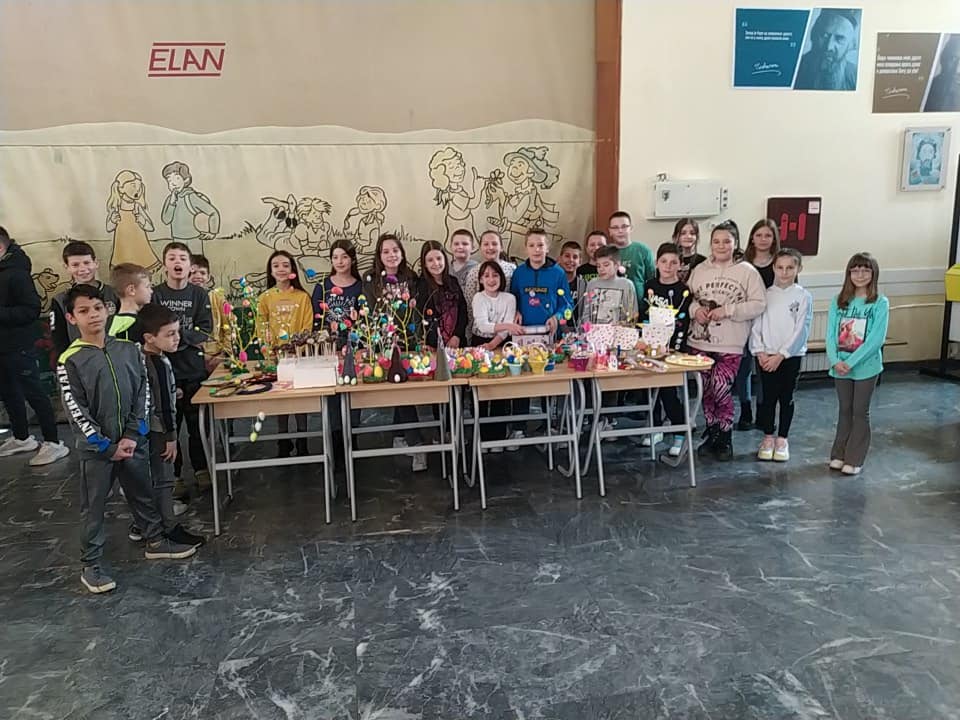 21.04.2023. године ученици II-1 и II-3 су посетили Народни музеј у Ваљеву . Учествовали су у радионици "Како се некад учило". Сви су уживали у причама које говоре о животу ђака у прошлости. Вежбали су писање калиграфије.24.04.2023. године на 54. Окружном такмичењу рецитатора одржаном у Мионици, учествовао је и наш ђак Богдан Митровић II-2. Честитке Богдану и његовом ментору на преданом раду и будућим успесима.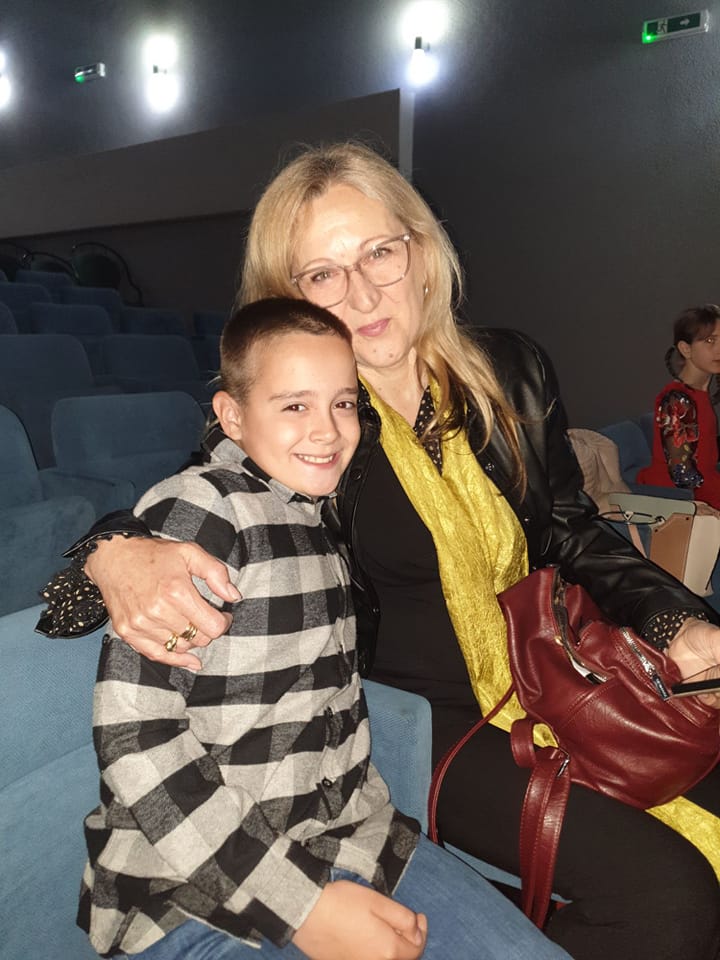 25.04.2023. године, у Хали спортова одржане су Мале олимпијске игре - полигон спретности. Ученици II и III разреда наше школе освојили су треће место.27.04.2023. године На Републичком такмичењу из физике, Лазар Ћосић, ученик 6-2 одељења, освојио је другу награду. Честитамо!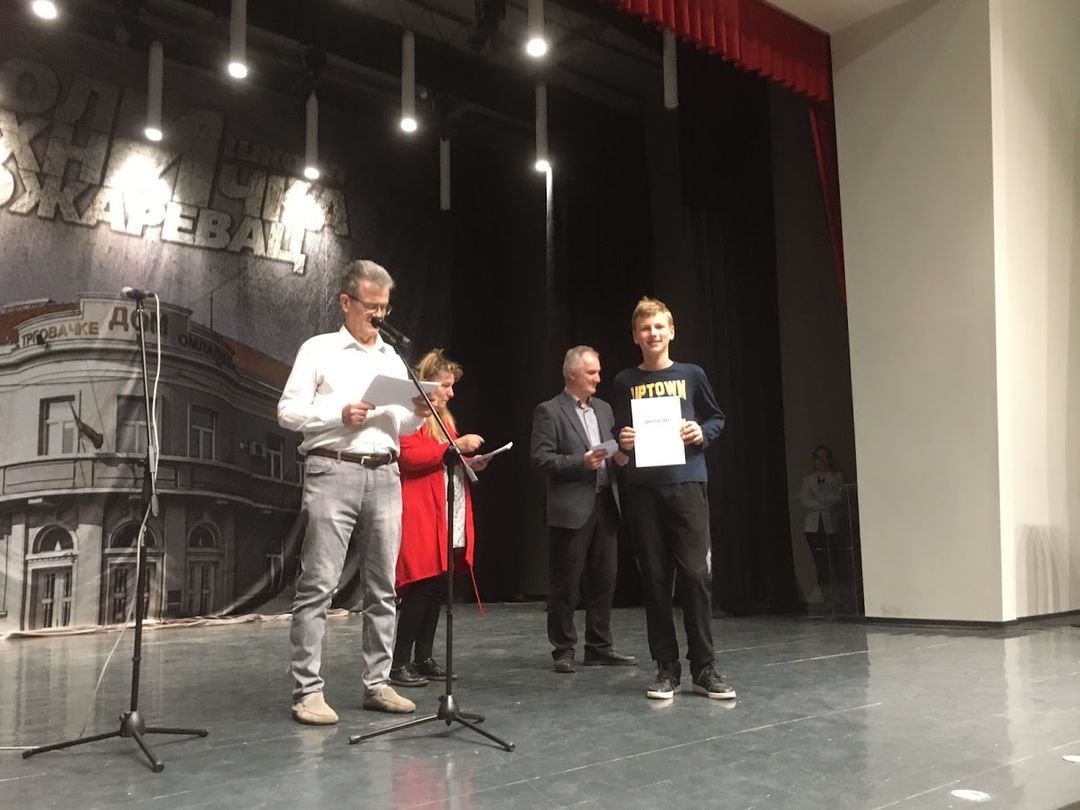 28.04.2023. Вредно је забележити и домаћи задатак једне наставнице који се налази на ФБ страници наше школе, а у част Милице, ученице осмог разреда наше школе.  У ходнику, узаврелом од жамора и дечје буке – испружена рука једне осмакиње према руци свог школског друга...Овај призор посматрам већ дуго када се заврши час у одељењу VIII 4. Пошто му је помогла да се спреми и понесе своје књиге, њена испружена рукa сада нуди неизмерно пријатељство, љубав, сигурност, топлину, људскост. Када им се руке споје и њих двоје заједно крену лагано дуж ходника до следећег кабинета, за мене је то једино што тада видим у свом видокругу. У мору непажње тај призор као да заледи све покрете око себе.Та девојчица за мене је већ положила све завршне испите и освојила дипломе и златне медаље свих такмичења. За мене је она одавно ђак генерације због своје племенитости, нежности и несебичности. Марљива, скромна и посвећена школским обавезама. Испружена рука према другу- ниси сам, ту сам, чекам те, полако, заједно... Њено име све говори, милује душе свих запослених када то гледамо.Слика која враћа и буди наду. Баш ту слику желим да понесем као успомену на одељење VIII 4, њихову учитељицу, и целу ову генерацију, и ову школу.Милице, хвала ти!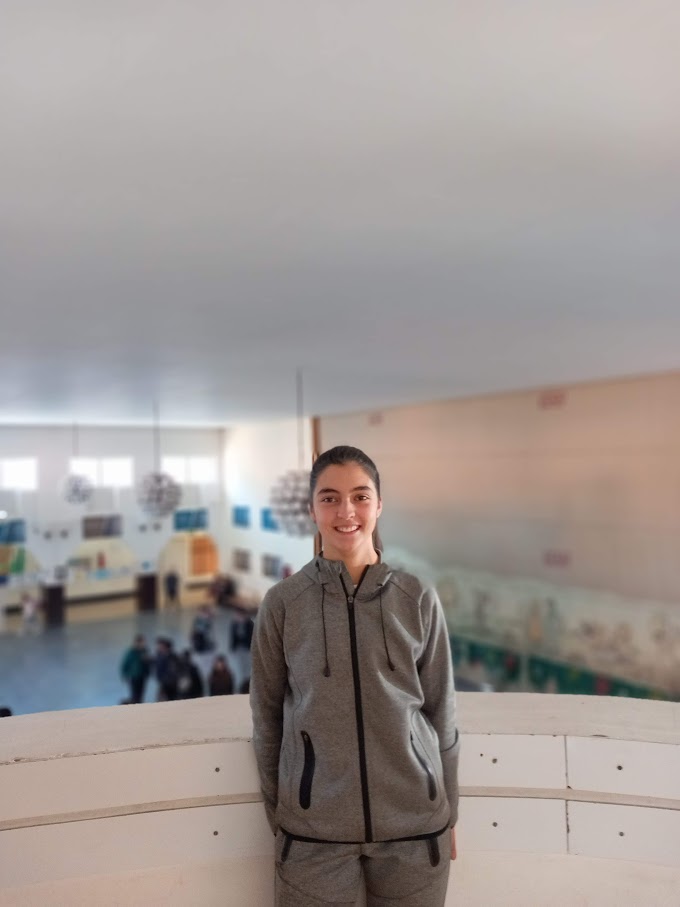 28.04.2023. У организацији МЗ,,Градац“ је био организован крос уз реку Градац. Као и сваке година наша школа је учествовала на кросу. Углавном су учествовали ученици нижих разреда. Неки су освојили и медаље. Стицајем неких околности (Београдски маратон) ове године није био много велики број учесника. Ученици који су учествовали су:1.Василије Петровић 2-1 4.место2.Данило МИлутиновић 2-2 5.место3.Бојан Митровић 4-2 3.место4. Елена Косић 5-3 4.место5. Леон Андрић 5-1 3.место6. Лазар Поповић 6-2 4.место На кросу су са ученицима били наставници актива физичког васпитања.Наставница ликовне културе, Добрила Марковић, истрчала је крос и освојила 1.место. Браво за нашу наставницу27.04.2023. било је окружно такмичење из атлетике.Учествовале су све основне школе са општине Ваљево. Такође су били ученици из Мионице,Осечине,Лајковца,Пецке. У великој конкуренцији ученици наше школе су остварили запажене резултате. Наша школа је учествовала са преко 30 такмичара у категорији ученика од 1.-8.разреда. Од тог броја 22 ученика су освојила неко од прва три места. *1.-4.разред60м: Огњен Милаковић 2-1 Јана Минић Филип Вукмир 4-3 3.место Софија Расулић 4-1Петар Грујић 4-3 2.место Неда Николић 4-15.-6.разред60м: Дуња Драгојевић 6-2 3.место Лазар Трифуновић 6-3 2.место300м: Сунчица Младеновић 6-3 Лазар Поповић 6-2 3.место Ивана Ђурђевић 6-3 Константин Јовановић 6-2600м: Тамара Милаковић 6-1 1.местоКугла: Татјана Савић 6-3 1.место Милан Јовановић 6-1 2.место Јован Радојевић 6-2 1.местоСкок у даљ: Угљеша Теодоровић 6-2300м : Немања Видић 7-3ЕКИПНО:100м: Милица Матић 8-2 2.место Лазар Симовић 8-2300м: Невена Јеринић 8-1 Стефан Мишковић 8-3 2.место600м: Љиљана Митровић 8-4 1.место 800м: Ненад Илић 8-3Скок у даљ: Ленка Вујић 8-4 3.место Немања Милутиновић 8-4 3.место Скок у вис: Дијана Бубања 8-2 2.место Немања Средојевић 8-3 2.местоКугла: Тијана Матић 8-2 1.место Стефан Бановић 8-3 3.место Штафета: Сара Радовановић 8-2 1.место Лазар Симовић 8-2 1.местоДијана Бубања 8-2 1.место Стефан Мишковић 8-3 1.местоЉиљана Вулетић 8-1 1.место Немања Средојевић 8-3 1.местоМилица Матић 8-2 1.место Андреј Голубовић 8-4 1.место*Ученици 1.-6.разреда који су освојили 1.место су се пласирали на међуокружно такмичење, а ученици 8.разреда који су наступали екипно,  пласирали су се на међуокружно такмичење јер су освојили 1.место ,*Ученике је на такмичење водила наставница Катарина Крстајић-Митровић.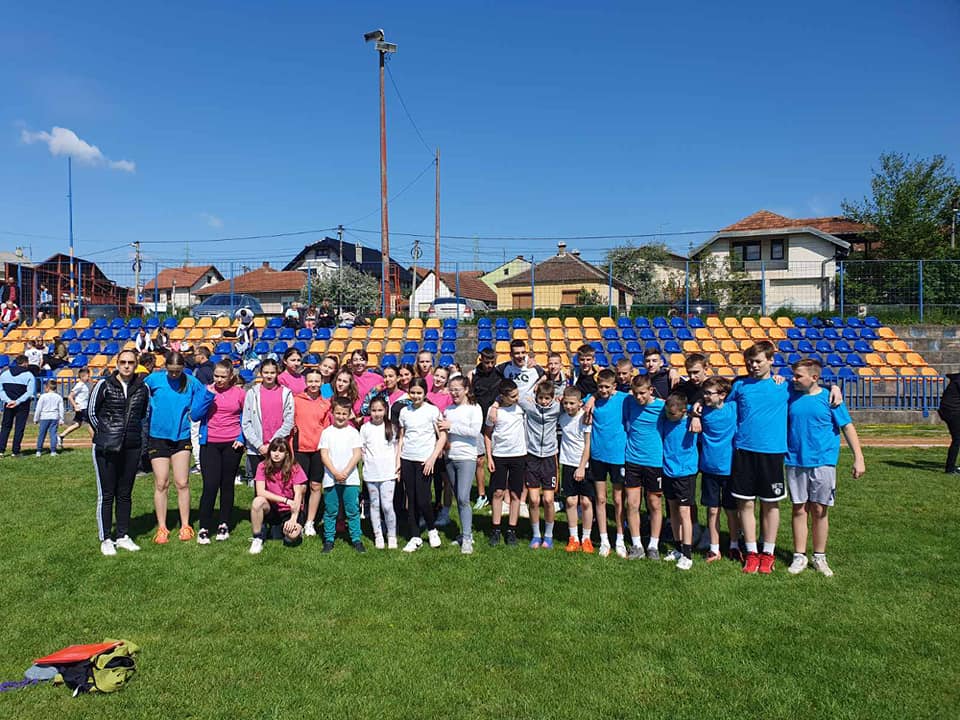 03. 05. 2023. Обележили смо Дан школе.Трагедија која се десила у том дану нас је изненадила и ражалостила. Програм који смо припремили смо редуковали и тако скромно провели тај дан. Са надом у боље сутра и да се такве ситуације више никада и никоме не понове, молимо нашег заштитника да услиши наше молитве...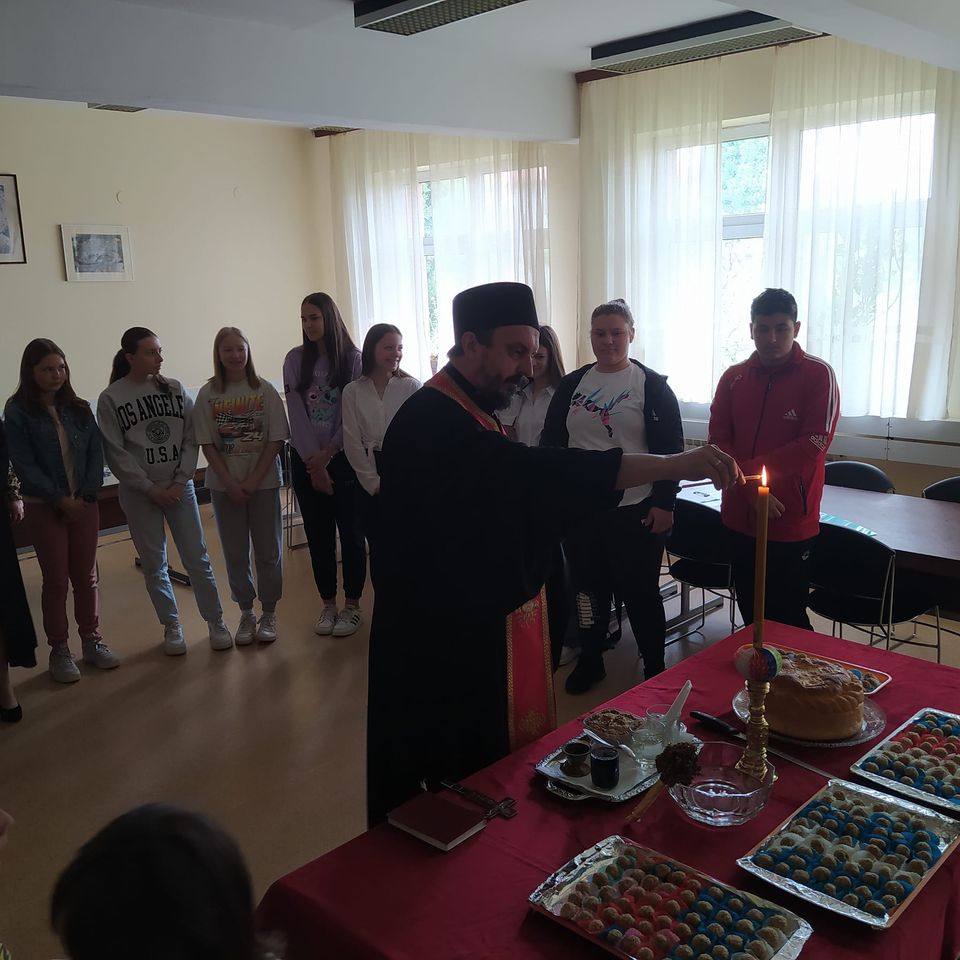 23.05.2023. године ученица наше школе Дуња Мирић III-2 освојила је 1.место на Интернационалном музичком такмичењу у Словенији.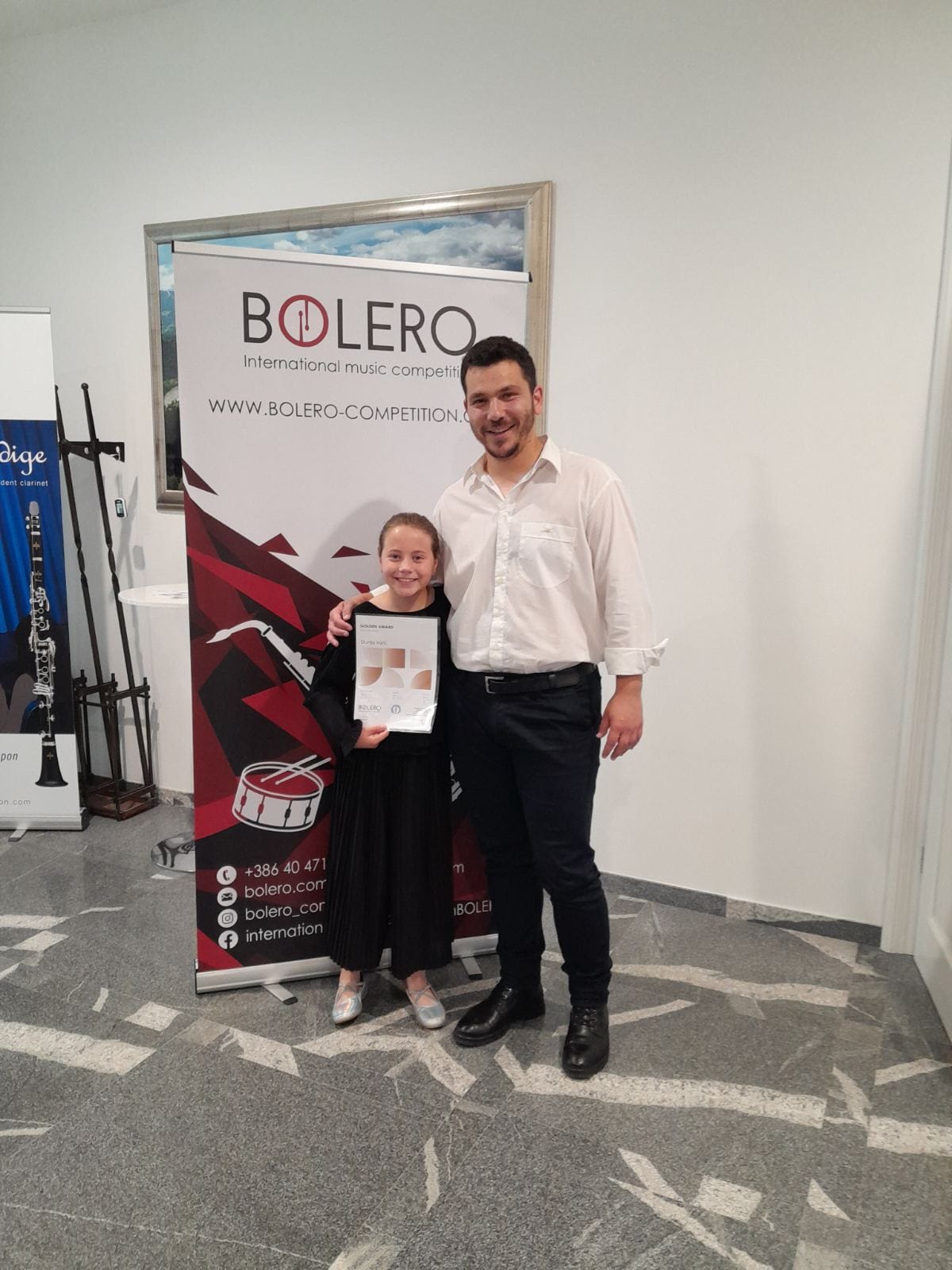 25.05.2023. године „ОЧИМА НАДЕЖДЕ ПЕТРОВИЋ“Дечји културни центар Ниш, као установа у чијем су интересовању деца и њихово културно стваралаштво, сматрајући да је ликовна уметност и израз кроз ову област јако важна за развој детета, одлучује да организује ликовни конкурс како би подржао младе ствараоце. Манифестација се односи на ученике основних школа широм Србије.Ове године расписан је конкурс са темом „Очима Надежде Петровић“, на који су пристигли радови из целе земље. Радови су награђени у две категорије, млађи и старији основци, уз то је проглашен и победник конкурса из свих категорија. Овај пут је то била наша ученица петог разреда, Ивана Пантић, победник свих категорија, док је Калина Јовановић, исто ученица петог разреда наше школе била похваљена за свој ликовни рад.Деца попут Иване и Калине нам уливају наду да та свест- о томе колико смо као народ били храбри, јаки, несебични, хумани, патриотски настројени,- неће никад заспати.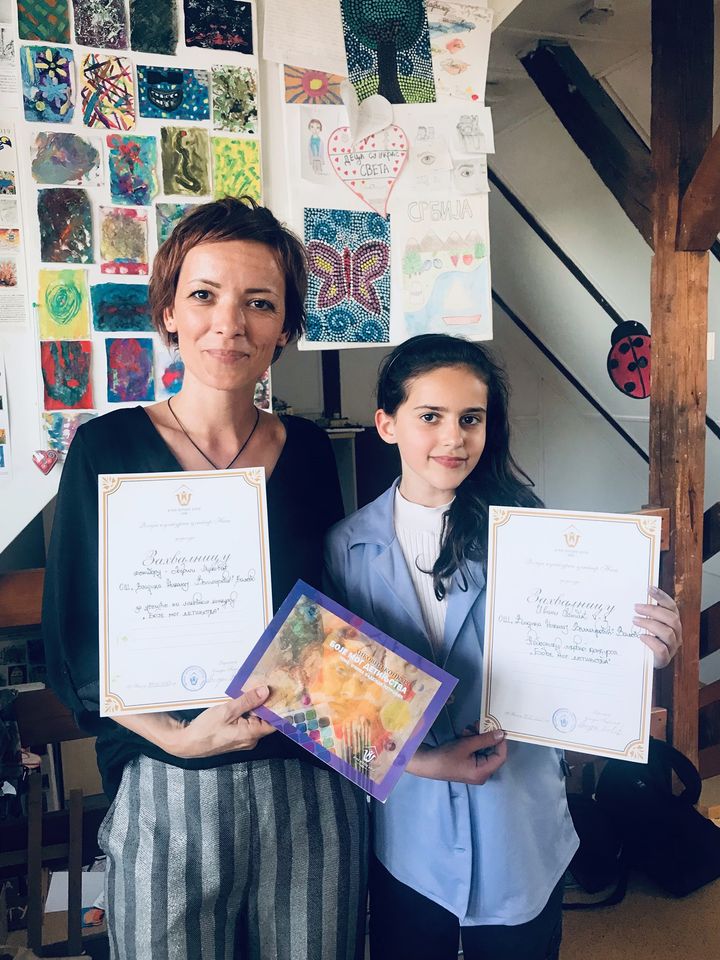 01.06.2023. године смо угостили предшколце из вртића "Видра"- деца су се упознала са школским окружењем, учионичким простором, уочили су разлике у односу на вртићко окружење. Њихове васпитачице су им у томе биле велика подршка а учитељице наше школе су им указале пријатну добродошлицу.06.06.2023. Ради обезбеђивања добробити и подршке ученицима, а након трагедије која се десила у ОШ ''Владислав Рибникар'' у Београду, одлуком Владе Републике Србије донесена је одлука да се школска година заврши  раније.  Ученици који желе, моћи ће у периоду од 6. до 20. јуна да долазе у школу ради остваривања осталих облика образовно-васпитног  рада (допунске, додатне, припремне наставе и наставе у природи).21, 22. и 23.06.2021. Ови датуми су ове године били резервисани за полагање завршног теста из матерњег језика, математике и комбинованог теста. Ученици осмог разреда су професионално и посвећено приступили процесу завршног испита.28.06.2023. године су у холу наше школе додељене дипломе "Вук Караџић" и дипломе "Доситеј Обрадовић" . Вукове дипломе добили су: Никола Продановић, Марта Маријановић, Стефан Миловановић, Сара Васиљевић, Јана Митровић и Милица Павловић. Додељено је 37 диплома "Доситеј Обрадовић". Ученик генерације је Никола Продановић.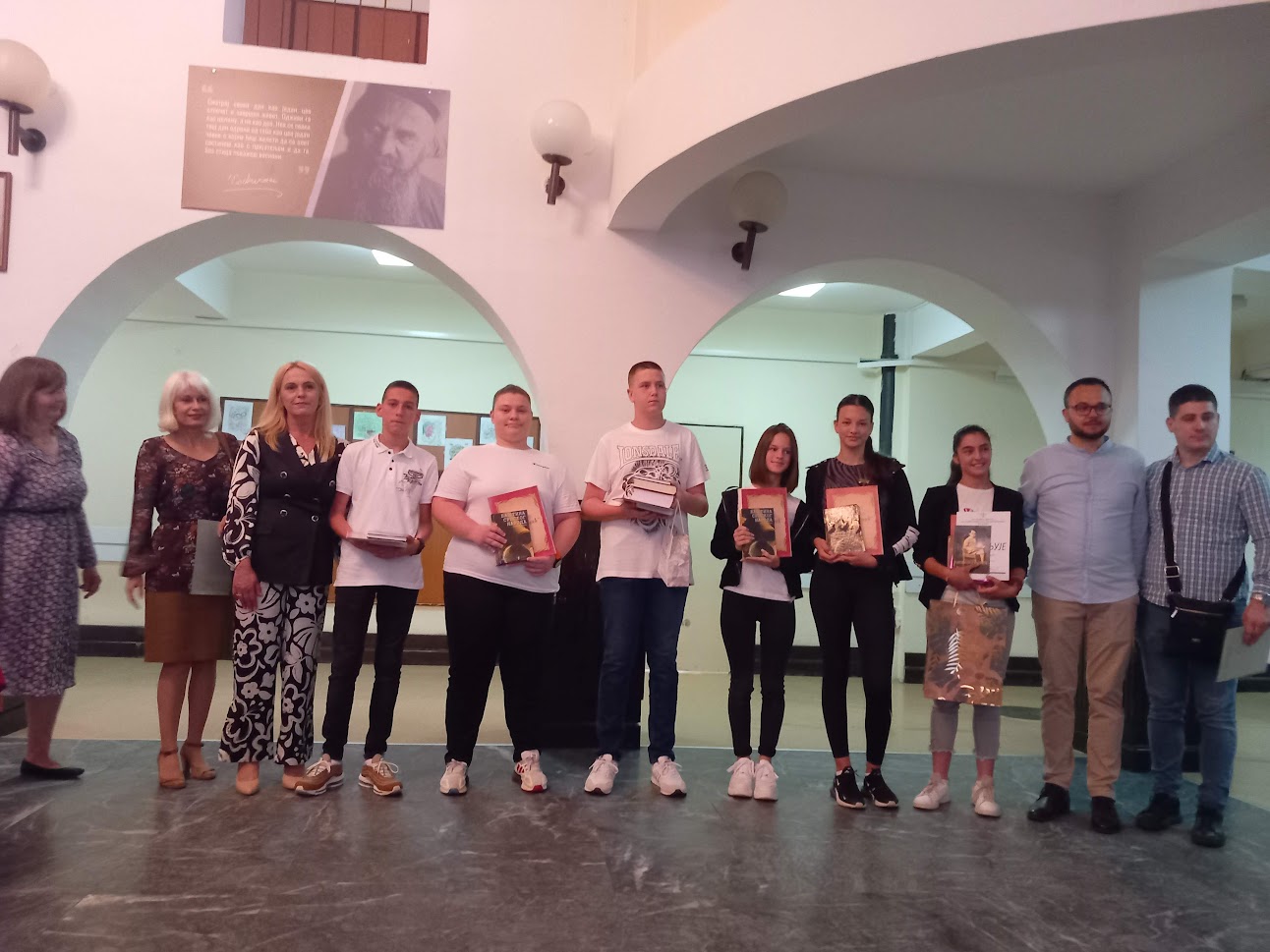  Такође, награђени су и ученици који су на такмичењима у школској 2022/23. години постигли изузетне резултате и који су представљали школу на републичком нивоу. То су:- Милан Младеновић- ученик другог разреда који је на државном школском првенству у пливању освојио 1. место;- Ивана Пантић - ученица петог разреда, победница ликовног конкурса (на државном нивоу) "Очима Надежде Петровић";- Милутин Петровић- ученик петог разреда на такмичењу из информатике (Петља) освојио 1. награду;- Урош Иконић - ученик седмог разреда који у шаху постиже запажене резултате;- Лазар Ћосић- 2. награда из физике на Републичком такмичењу; 3. награда на такмичењу "Кенгур без граница" и бронза на финалном такмичењу. Изузетни резултати на такмичењима из математике, биологије, српског језика...Честитамо свим ученицима.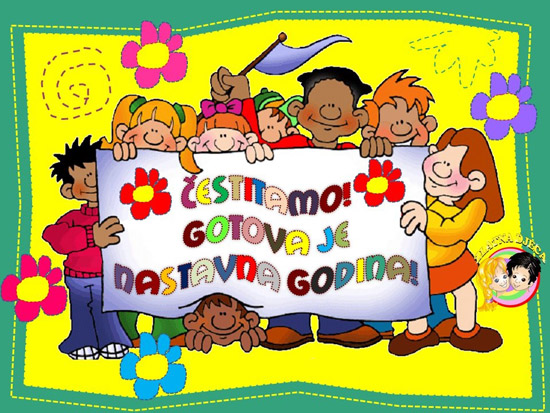 Назив школе ОШ“Владика Николај Велимировић“ Адреса Сувоборска 48, Ваљево Телефон директора/факс 014- 221-281 Телефон секретара, педагога 014-222-279 Званични мејл школе vnvva@open.telekom.rs FB страница (сајт) OS”Vladika Nikolaj Velimirovic” www:osvladikanikolaj.edu.rs ПИБ 101900092 МАТИЧНИ БРОЈ 07096941 РЕГИСТР. БРОЈ 01050 Директор школе Тања Антонијевић Издвојено одељење  Пауне Издвојено одељење Белошевац; 251-020 Датум оснивања школе 11.09.1951. Датум прославе Дана школе 12. мај Ранији назив школе Од  До ОШ“Миша Дудић“ 1951. Октобар 2012. Р.б.Име и презимеСтру.СпремаРадноместо%ангажовањаЛиценцаСтр.ис.1.Иванка МирјанићVIУчитељ 1-1100%ДА2.Татјана ДевићVIIУчитељ 1-2100%ДА3.Љубица ВидићVIIУчитељ 1-3100%ДА4.Јелена ПавловићVIIУчитељ 2-1100%ДА5.Живана ОстојићVIIУчитељ 2-2100%ДА6.Биљана ГавриловићVIIУчитељ 2-3100%ДА7.Нада ЦветковићVIIУчитељ 3-1100%ДА8.Драгана ДрагићевићVIIУчитељ 3-2100%ДА9.Гордана СтепановићVIIУчитељ 3-3100%ДА10.Драгана МештеровићVIIУчитељ 4-1100%ДА11.Снежана Л. МатићVIIУчитељ 4-2100%ДА12.Јелена МарјановићVIIУчитељ 4-3100%ДА13.Владислав КлачарVIIУ-Белошевац100%ДА14.Мира РасулићVIУч. Пауне100%ДА15.Јасмина МаксимовићVIIПродуж. б.100%ДА16.Слађана СрећковићVIIУчит, ПБ100%ДА17.Весна ЈовановићVIН.српс.ј.100%ДА18.Данијела ЂурђевићVIIН.српс.ј.100%+11%ДА19.Маја ВасићVIIН.српс.ј.100%+5%ДА20.Драган СтефановићVIIН. математ.111%ДА21.Радољуб ВујетићVIIН. математ.111%ДА22.Милан Тимотић*VIIН. математ. 44%НЕ23.Ненад ЖивановићVIIН. математ.22 %ДА24.Слободан МандићVIIН. биолог.100%ДА25.Ивана Ребић VIIН. биолог.10%ДА26.Славица ТуловићVIIН. биолог.20%ДА27.Маријана МитровићVIIН. хемије30%ДА28.Јулијана Терзић*Драгана МарковићVIIVIIН. хемије40%НЕ29.Јелена ТуфегџићVIIН.физике100%ДА30.Маја РакићVIIН.ТиТ и инф.55%ДА31.Оливера МихаиловићVIIН ТиТ и инф.100%ДА32.Предраг РадовићVIIН ТиТ40%ДА33.Јелена ПавловићVIIН.историје15%ДА34.Снежана МојићVIIН. историје100%ДА35.Немања ЋосићVIIН.географ.15%ДА36.Маја ПетровићVIIН.географ.100%ДА37.В. МомировскиMaja ДубројаVIIН. нем.ј.100%ДА38.Бојана ВукотићVIIН. нем.ј.45%ДА39.Катарина  К. МитровићVIIН. физ.в.100%+5%ДА40.Владимир МолеровићБогдан БојичићVIIVIIН. физ.в.Н. физ.в.100%100%ДАДА41.Добрила МарковићVIIН. ликов.к.100%НЕ42.Никола ЈевтићVIIН. музич.к.100%ДА43.Биљана НедићVIIН. енг.ј.100%ДА44.Ана Седларевић VIIН. енг.ј.100%ДА45.Јелена ЈонићVIIН. енг.ј.100%ДА46.Драган СтанојевићVIIвероучитељ20%47.Милош ЈаковљевићVIIвероучитељ100%Р.бр.Име и презимеСтручнаспремаРадноместо%ангажовањаЛиценцаОдређеноНеодређено Радни стаж1.Тамара МандићVIIпедагог100%ДАнеодређено212.Дарија ПевчевићМарија VIIVIIмастерпсихологпсихолог50%12%НЕНЕОдређеноодређено413.Мила МилутиновићVIIбиблиотекар100%ДАнеодређено19Р.б.Име и презимеСт.спремаРадноместо%ангажовања1.Тања АнтонијевићVIIдиректор100%2.Весна МарковићVIIсекретар100%3.Драгослав МојићVIрачуновођа100%4.Зорица ЂорђићIV админ-фин100%Р.б.ОбјекатРадно местоБрој1.Матична школаЛожач-домар2Матична школаПомоћне раднице10,272.БелошевацПомоћна радница0,333.Пауне Помоћна радница0,451234IИванка МирјанићТатјана ДевићЉубица ВидићIIЈелена ПавловићЖивана ОстојићБиљана ГавриловићIIIНада ЦветковићДрагана ДрагићевићГордана СтепановићIVДрагана МештеровићСнежана Лазић МатићЈелена МаријановићVЈелена ЈонићСнежана МојићМаја ВасићVIДраган СтефановићКатарина К.МитровићБојана ВукотићVIIМаја ПетровићЈелена ТуфегџићРаде ВујетићVIIIОливера МихаиловићВесна ЈовановићНикола ЈевтићМилан ТимотићНазив струч. већа/активаЧлановиЗадужењаНАСТАВНИЧКО ВЕЋЕАна СедларевићзаписничарНАСТАВНИЧКО ВЕЋЕВладислав КлачарИО БелошевацНАСТАВНИЧКО ВЕЋЕМира РасулићИО ПаунеНАСТАВНИЧКО ВЕЋЕДрагана Мештеровић Ру.с.већа разредне наст.НАСТАВНИЧКО ВЕЋЕМилан ТимотићРу.већа предметне нас.СТРУЧНО ВЕЋЕ ЗА РАЗРЕДННАСТАВУИванка МирјанићСтручно веће 1 разредСТРУЧНО ВЕЋЕ ЗА РАЗРЕДННАСТАВУБиљана ГавриловићСтручно веће 2 разредСТРУЧНО ВЕЋЕ ЗА РАЗРЕДННАСТАВУНада ЦветковићСтручно веће 3 разредСТРУЧНО ВЕЋЕ ЗА РАЗРЕДННАСТАВУДрагана МештеровићСтручно веће 4 разредОДЕЉЕНСКА ВЕЋАМаја ВасићОдељенско веће 5 раз.ОДЕЉЕНСКА ВЕЋАКатарина Крстајић МитровићОдељенско веће 6 раз.ОДЕЉЕНСКА ВЕЋАМаја ПетровићОдељенско веће 7 раз.ОДЕЉЕНСКА ВЕЋАМилан ТимотићОдељенско веће 8 раз.ПЕДАГОШКИ КОЛЕГИЈУМТања АнтонијевићДиректор, руководилацПЕДАГОШКИ КОЛЕГИЈУМТамара МандићпедагогПЕДАГОШКИ КОЛЕГИЈУМДарија Певчевић (до 1. 11.2022.)психологПЕДАГОШКИ КОЛЕГИЈУМДрагана МештеровићСтр.веће разредне нас.ПЕДАГОШКИ КОЛЕГИЈУММилан ТимотићСтручно веће пред.нас.ПЕДАГОШКИ КОЛЕГИЈУМДанијела ЂурђевићСтру.веће језициПЕДАГОШКИ КОЛЕГИЈУМСлободан Мандић С.веће природних н.ПЕДАГОШКИ КОЛЕГИЈУМЈелена ТуфегџићСт.веће прир.-тех. на.ПЕДАГОШКИ КОЛЕГИЈУМЈелена ПавловићСт.веће друштв.наукаПЕДАГОШКИ КОЛЕГИЈУМДобрила МарковићСт. веће уметностПЕДАГОШКИ КОЛЕГИЈУМКатарина К.МитровићС. Веће физичко в.Назив стручног већаРуководиоциСтручно веће за област предмета “Језик и комуникација“Данијела Ђурђевић, наставник српског језикаСтручно веће за област предмета  „Природне науке“- биологија, хемија, географијаСлободан Мандић, наставникПриродно-математички и технолошко-информатички предмети (математика, физика, техника и технол, информатикаЈелена Туфегџић, наставник физикеСтручно веће за област „Друштвене науке“ (историја, грађанско, фолозофија с децом)Јелена Павловић, наставник историјеСтручно веће за област „Уметност“Добрила Марковић, наставник ликовне културеСтручно веће за област „Физичко и здравствено васпитање“Катарина К. Митровић, наставник физичког васпитања